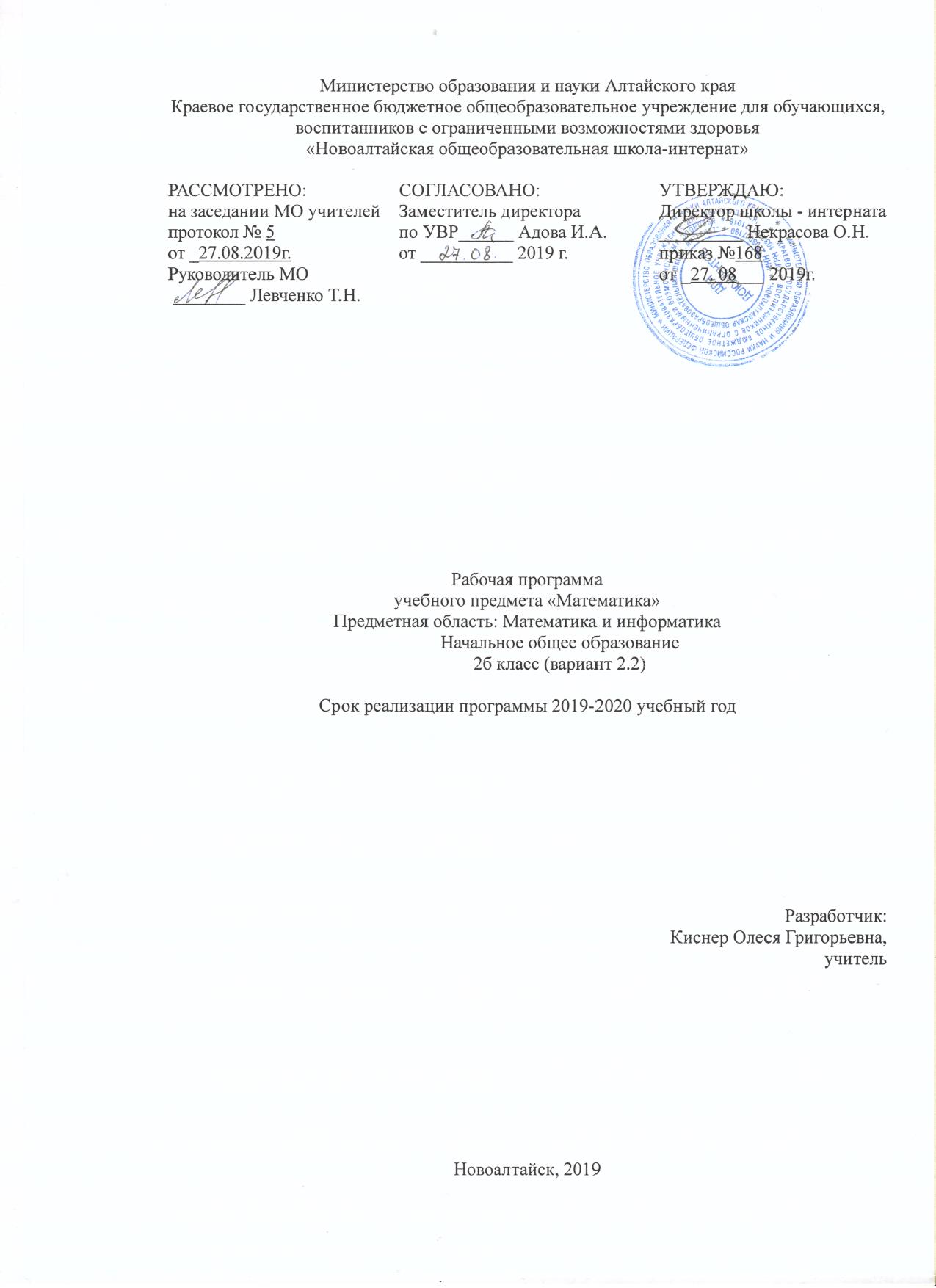 Пояснительная запискаРабочая программа по математике 2 класса составлена в соответствии с Федеральным государственным образовательным стандартом начального общего образования для слабослышащих и позднооглохших детей и с учетом адаптированной основной общеобразовательной программы начального общего образования для слабослышащих и позднооглохших обучающихся КГБОУ «Новоалтайская общеобразовательная школа-интернат».Реализация программы направлена на достижение следующей цели:Математическое развитие младших школьников;Освоение начальны хматематических знаний;развитие интереса к математике, стремление использовать математические знания в повседневной жизни;привитие умений и качеств, необходимых человеку ХХI века. Программа определяет ряд задач, решение которых направлено на достижение основных целей начального математического образования:формирование элементов самостоятельной интеллектуальной деятельности на основе овладения несложными математическими методами познания окружающего мира (умения устанавливать, описывать, моделировать и объяснять количественные и пространственные отношения);развитие основ логического, знаково-символического и алгоритмического мышления;развитие пространственного воображения;развитие математической речи;формирование системы начальных математических знаний и умений их применять для решения учебно-познавательных и практических задач;формирование умения вести поиск информации и работать с ней;формирование первоначальных представлений о компьютерной грамотности;развитие познавательных способностей;воспитание стремления к расширению математических знаний;формирование критичности мышления;развитие умений аргументировано обосновывать и отстаивать высказанное суждение, оценивать и принимать суждения других.Решение названных задач обеспечит осознание младшими школьниками универсальности математических способов познания мира, усвоение начальных математических знаний, связей математики с окружающей действительностью и с другими школьными предметами, а также личностную заинтересованность в расширении математических знаний.Начальный курс математики является курсом интегрированным: в нём объединён арифметический, геометрический и алгебраический материал.Формы и методы работы с детьми, испытывающими трудности в освоении основной образовательной программы (обучении): индивидуальная работа, практический метод с опорой на схемы, карточки, таблицы и картины. С учетом образовательных потребностей обучающихся, воспитанников и специфики контингента учащихся в классе организуется индивидуальная и дифференцированная работа с испытывающими трудности в обучении. Формы, средства и методы данной работы предполагают включение дозированной информации, снижение или увеличение объёма материала, учёт индивидуальных особенностей (физических, психических, возрастных), помощь детям через применение индивидуальных карточек, коррекционных игр, заданий и упражнений. При затруднении в усвоении учебного материала проводится дополнительная работа с педагогом во внеурочное время, направленная на закрепление программного материала.Место предмета «Математика» в учебном планеВ соответствии с учебным планом школы настоящая программа составлена на 4 часа в неделю (34 учебных недели) и рассчитана на 136 часа в год.Из них на контрольные работы предусмотрено(отводится) 7 часовПланируемые результаты изучения предметаПрограмма обеспечивает достижение второклассниками следующих личностных, метапредметных и предметных результатов обучения.Личностные результаты - чувство гордости за свою Родину, российский народ и историю России.- осознание роли своей страны в мировом развитии, уважительное отношение к семейным ценностям, бережное отношение к окружающему миру.- целостное восприятие окружающего мира.- развитая мотивация учебной деятельности и личностного смысла учения, заинтересованность в приобретении и расширении знаний и способов действий, творческий подход к выполнению заданий.- рефлексивная самооценка, умение анализировать свои действия и управлять ими.- навыки сотрудничества со взрослыми и сверстниками.- установка на здоровый образ жизни, наличие мотивации к творческому труду, к работе на результат.Метапредметные результаты- способность принимать и сохранять цели и задачи учебной деятельности, находить средства и способы её осуществления.- овладение способами выполнения заданий творческого и поискового характера.- умения планировать, контролировать и оценивать учебные действия в соответствии с поставленной задачей и условиями её выполнения, определять наиболее эффективные способы достижения результата.- способность использовать знаково-символические средства представления информации для создания моделей изучаемых объектов и процессов, схем решения учебно-познавательных и практических задач.- использование речевых средств и средств информационных и коммуникационных технологий для решения коммуникативных и познавательных задач.- использование различных способов поиска, сбора, обработки, анализа, организации и передачи информации в соответствии с коммуникативными и познавательными задачами и технологиями учебного предмета, в том числе умение вводить текст с помощью клавиатуры компьютера, фиксировать результаты измерения величин и анализировать изображения, звуки, готовить своё выступление и выступать с аудио-, видео- и графическим сопровождением.- овладение логическими действиями сравнения, анализа, синтеза, обобщения, классификации по родовидовым признакам, установления аналогий и причинно-следственных связей, построения рассуждений, отнесения к известным понятиям.- готовность слушать собеседника и вести диалог; готовность признать возможность существования различных точек зрения и права каждого иметь свою; излагать своё мнение и аргументировать свою точку зрения.- определение общей цели и путей её достижения: умение договариваться о распределении функций и ролей в совместной деятельности, осуществлять взаимный контроль в совместной деятельности, адекватно оценивать собственное поведение и поведение окружающих.- овладение начальными сведениями о сущности и особенностях объектов и процессов в соответствии с содержанием учебного предмета «математика».- овладение базовыми предметными и межпредметными понятиями, отражающими существенные связи и отношения между объектами и процессами.- умение работать в материальной и информационной среде начального общего образования в соответствии с содержанием учебного предмета «Математика».Предметные результаты- использование приобретённых математических знаний для описания и объяснения окружающих предметов, процессов, явлений, а также для оценки их количественных и пространственных отношений.- овладение основами логического и алгоритмического мышления, пространственного воображения и математической речи, основами счёта, измерения, прикидки результата и его оценки, наглядного представления данных в разной форме, записи и выполнения алгоритмов.- приобретение начального опыта применения математических знаний для решения учебно-познавательных и учебно-практических задач.- умения выполнять устно и письменно арифметические действия с числами и числовыми выражениями, решать текстовые задачи, выполнять и строить алгоритмы и стратегии в игре; исследовать, распознавать и изображать геометрические фигуры, работать с таблицами, схемами, графиками и диаграммами, цепочками; представлять, анализировать и интерпретировать данные.- приобретение первоначальных навыков работы на компьютере (набирать текст на клавиатуре, работать с меню, находить информацию по заданной теме, распечатывать её на принтере).Требования к уровню подготовки учащихсяУчащийся научится:образовывать, называть, читать, записывать числа от 0 до 100;сравнивать числа и записывать результат сравнения;упорядочивать заданные числа;заменять двузначное число суммой разрядных слагаемых;выполнять сложение и вычитание вида 30 + 5, 35 - 5, 35 - 30;устанавливать закономерность правило, по которому составлена числовая последовательность (увеличение/уменьшение числа на несколько единиц); продолжать её или восстанавливать пропущенные в ней числа;группировать числа по заданному или самостоятельно установленному признаку;читать и записывать значения величины длина, используя изученные единицы этой величины (сантиметр, дециметр, метр) и соотношения между ними: 1 м = 100 см; 1 м = 10 дм; 1 дм = 10 см;читать и записывать значение величины время, используя изученные единицы этой величины (час, минута) и соотношение между ними: 1 ч = 60 мин; определять по часам время с точностью до минуты;записывать и использовать соотношение между рублём и копейкой: 1 р. = 100 к.Учащийся получит возможность научиться:группировать объекты по разным признакам;самостоятельно выбирать единицу для измерения таких величин, как длина, время, в конкретных условиях и объяснять свой выбор.Арифметические действияУчащийся научится:воспроизводить по памяти таблицу сложения чисел в пределах 20 и использовать её при выполнении действий сложение и вычитание;- организовывать систему папок для хранения собственной информации в компьютере.выполнять сложение и вычитание в пределах 100: в более лёгких случаях устно, в более сложных письменно (столбиком);выполнять проверку сложения и вычитания;называть и обозначать действия умножение и деление;использовать термины: уравнение, буквенное выражение;заменять сумму одинаковых слагаемых произведением и произведение суммой одинаковых слагаемых;умножать 1 и 0 на число; умножать и делить на 10;читать и записывать числовые выражения в 2 действия;находить значения числовых выражений в 2 действия, содержащих сложение и вычитание (со скобками и без скобок);применять переместительное и сочетательное свойства сложения при вычислениях.Учащийся получит возможность научиться:вычислять значение буквенного выражения, содержащего одну букву при заданном её значении;•решать простые уравнения подбором неизвестного числа;•моделировать действия «умножение» и «деление» с использованием предметов, схематических рисунков и схематических чертежей;раскрывать конкретный смысл действий «умножение» и «деление»;применять переместительное свойство умножения при вычислениях;называть компоненты и результаты умножения и деления;•устанавливать взаимосвязи между компонентами и результатом умножения;выполнять умножение и деление с числами 2 и 3.Работа с текстовыми задачамиУчащийся научится:решать задачи в 1—2 действия на сложение и вычитание, на разностное сравнение чисел и задачи в 1 действие, раскрывающие конкретный смысл действий умножение и деление;выполнять краткую запись задачи, схематический рисунок;составлять текстовую задачу по схематическому рисунку, по краткой записи, по числовому выражению, по решению задачи.Учащийся получит возможность научиться:•решать задачи с величинами: цена, количество, стоимость.Пространственные отношения.Геометрические фигурыУчащийся научится:распознавать и называть углы разных видов: прямой, острый, тупой;распознавать и называть геометрические фигуры: треугольник, четырёхугольник и др., выделять среди четырёхугольников прямоугольник (квадрат);выполнять построение прямоугольника (квадрата) с заданными длинами сторон на клетчатой разлиновке с использованием линейки;соотносить реальные объекты с моделями и чертежами треугольника, прямоугольника (квадрата).Учащийся получит возможность научиться:изображать прямоугольник (квадрат) на нелинованной бумаге с использованием линейки и угольника.ГЕОМЕТРИЧЕСКИЕ ВЕЛИЧИНЫ Учащийся научится:читать и записывать значения величины длина, используя изученные единицы длины и соотношения между ними (миллиметр, сантиметр, дециметр, метр);вычислять длину ломаной, состоящей из 3—4 звеньев, и периметр многоугольника (треугольника, четырёхугольника, пятиугольника).Учащийся получит возможность научиться:выбирать наиболее подходящие единицы длины в конкретной ситуации;вычислять периметр прямоугольника (квадрата).Работа с информациейУчащийся научится:читать и заполнять таблицы по результатам выполнения задания;заполнять свободные клетки в несложных таблицах, определяя правило составления таблиц;проводить логические рассуждения и делать выводы;понимать простейшие высказывания с логическими связками: если..., то...; все; каждый и др., выделяя верные и неверные высказывания.Учащийся получит возможность:самостоятельно оформлять в виде таблицы зависимости между величинами: цена, количество, стоимость;для формирования общих представлений о построении последовательности логических рассужденийТребования к уровню подготовки учащихся.Числа и величиныК концу обучения во втором классе учащийся научится:- образовывать, называть, читать, записывать числа от 0 до 100;- сравнивать числа и записывать результат сравнения;- заменять двузначное число суммой разрядных слагаемых;- упорядочивать заданные числа;- выполнять сложение и вычитание вида 30 + 5, 35 – 5,35 – 30;- устанавливать закономерность правило, по которому составлена числовая последовательность (увеличение/уменьшение числа на несколько единиц); продолжать еёили восстанавливать пропущенные в ней числа;- читать и записывать значения длины, используя изученные единицы измерения этой величины (миллиметр, сантиметр, дециметр, метр) и соотношения между ними: 1 м = 100 см; 1 м = 10 дм; 1 дм = 10 см; 1 см = 10 мм;- читать и записывать значение величины время, используя изученные единицы измерения этой величины (час, минута) и соотношение между ними: 1 ч = 60 мин;- записывать и использовать соотношение между рублём и копейкой: 1 р. = 100 к.Учащийся получит возможность научиться:- группировать объекты по разным признакам;- самостоятельно выбирать единицу для измерения таких величин, как длина, время, в конкретных условиях и объяснять свой выбор.Арифметические действияУчащийся научится:- воспроизводить по памяти таблицу сложения чисел в пределах 20 и использовать её при выполнении действий сложения и вычитания;- выполнять сложение и вычитание в пределах 100: в более лёгких случаях устно, в более сложных — письменно (столбиком);- применять переместительное и сочетательное свойства сложения при вычислениях.- выполнять проверку правильности выполнения сложения и вычитания;- называть и обозначать действия умножения и деления;- умножать 1 и 0 на число; умножать и делить на 10;- читать и записывать числовые выражения в 2 действия;- находить значения числовых выражений в 2 действия, содержащих сложение и вычитание (со скобками и без скобок);- использовать термины уравнение, буквенное выражение.Учащийся получит возможность научиться:-вычислять значение буквенного выражения, содержащего одну букву при заданном её значении;решать одношаговые уравнения подбором неизвестного числа;- моделировать действия умножение и деление с использованием предметов, схематических рисунков и схематических чертежей;- раскрывать конкретный смысл действий умножение и деление;- применять переместительное свойство умножения при вычислениях;- называть компоненты и результаты действий умножения и деления;- устанавливать взаимосвязи между компонентами и результатом умножения;- выполнять умножение и деление с числами 2 и 3.Работа с текстовыми задачамиУчащийся научится:- решать задачи в 1—2 действия на сложение и вычитание, на разностное сравнение чисел и задачи в одно действие, раскрывающие конкретный смысл действий умножение и деление;- выполнять краткую запись задачи, схематический рисунок;- составлять текстовую задачу по схематическому рисунку, по краткой записи, по числовому выражению, по числовому выражению, по решению задачи.Учащийся получит возможность научиться:- решать задачи, используя общий план работы над задачей, проверять решение задач указанным способом;- решать задачи с величинами: цена, количество, стоимость.Пространственные отношения. Геометрические фигурыУчащийся научится:- распознавать и называть углы разных видов: прямой, острый, тупой;- распознавать и называть геометрические фигуры: треугольник, четырёхугольник и др., выделять среди четырёхугольников прямоугольник (квадрат);- выполнять построение прямоугольника (квадрата) с заданными длинами сторон на клетчатой разлиновке с использованием линейки;- соотносить реальные объекты с моделями и чертежами треугольника, прямоугольника (квадрата).Учащийся получит возможность научиться:- изображать прямоугольник (квадрат) на нелинованной бумаге с использованием линейки и угольника.Геометрические величиныУчащийся научится:- читать и записывать значения длины, используя изученные единицы длины и соотношения между ними (миллиметр, сантиметр, дециметр, метр);- вычислять длину ломаной, состоящей из 3—4 звеньев, и периметр многоугольника (треугольника, четырёхугольника, пятиугольника).Учащийся получит возможность научиться:- выбирать наиболее подходящие единицы длины в конкретной ситуации;- вычислять периметр прямоугольника (квадрата). Работа с информациейУчащийся научится:- читать и заполнять таблицы по результатам выполнения задания;- заполнять свободные клетки в несложных таблицах, определяя правило составления таблиц;- понимать простейшие высказывания с логическими связками: если…, то…; все; каждый и др., выделяя верные и неверные высказывания.Учащийся получит возможность научиться:- самостоятельно оформлять в виде таблицы зависимости между величинами: цена, количество, стоимость.Критерии и нормы оценки достижения планируемых результатов освоения программы учебного предмета(курса):     Система оценки достижения планируемых результатов изучения математики предполагает комплексный уровневый подход к оценке результатов обучения. Объектом оценки предметных результатов служит способность второклассника решать учебно-познавательные и учебно-практические задачи. Оценка индивидуальных образовательных достижений ведётся «методом сложения», при котором фиксируется достижение опорного уровня и его превышение.     В соответствии с требованиями Стандарта, составляющей комплекса оценки достижений являются материалы стартовой диагностики, промежуточных и итоговых стандартизированных работ по математике. Остальные работы подобраны так, чтобы их совокупность демонстрировала нарастающие успешность, объём и глубину знаний, достижение более высоких уровней формируемых учебных действий.Текущий контроль по математике осуществляется в письменной и устной форме. Письменные работы для текущего контроля проводятся не реже одного раза в неделю в форме самостоятельной работы. Работы для текущего контроля состоят из нескольких однотипных заданий, с помощью которых осуществляется всесторонняя проверка только одного определённого умения.Тематический контроль по математике проводится в письменной форме. Для тематического контроля выбираются узловые вопросы программы.     Оценивание работ производится по уровням:НБ (ниже базового) – выполнено верно менее 50 % объёма работы базового уровня.Б (базовый) – выполнено верно от 50 % до 65 % объёма работы базового уровня.ВБ (выше базового) - выполнено верно от 65% до 100 % объёма работы базового уровня.П (повышенный) – выполнено верно от 65% до 100 % объёма работы базового уровня и не менее 50 % объёма работы повышенного уровня. Основанием для выставление итоговой оценки знаний служат результаты наблюдений учителя за повседневной работой учеников, устного опроса, текущих, диагностических, контрольных работ. В конце года проводится итоговая комплексная работа на межпредметной основе. Одной из её целей является оценка предметных и метапредметных результатов освоения программы по математике во втором классе: способность решать учебно-познавательные и учебно-практические задачи, сформированность обобщённых способов деятельности, коммуникативных и информационных умений.Содержание программы (171ч)Числа от 1 до 100. Нумерация (27 ч)Новая счётная единица - десяток. Счёт десятками. Образование и название двузначных чисел. Модели двузначных чисел. Чтение и запись чисел. Сравнение двузначных чисел, их последовательность. Представление двузначного числа в виде суммы разрядных слагаемых.Устная и письменная нумерация двузначных чисел. Разряд десятков и разряд единиц, их место в записи чисел.Сложение и вычитание чисел.(85ч)Операции сложения и вычитания. Взаимосвязь операций сложения и вычитания. Изменение результатов сложения и вычитания в зависимости от изменения компонентов. Свойства сложения и вычитания. Приёмы рациональных вычислений. Сложение и вычитание двузначных чисел, оканчивающихся нулями. Устные и письменные приёмы сложения и вычитания чисел в пределах 100. Алгоритмы сложения и вычитания.Умножение и деление чисел.(59ч)Нахождение суммы нескольких одинаковых слагаемых и представление числа в виде суммы одинаковых слагаемых. Конкретный смысл и название действий умножения и деления. Знаки умножения и деления. Название компонентов и результата умножения и деления. Переместительное свойство умножения. Взаимосвязь операций умножения и деления. Таблица умножения и деления однозначных чисел. Величины и их измерение.Длина. Единица измерения длины – миллиметр, метр, сантиметр, дециметр. Соотношения между единицами измерения длины.Перевод именованных чисел в заданные единицы (раздробление и превращение).Периметр многоугольника. Формулы периметра квадрата и прямоугольника.Цена, количество и стоимость товара. Единицы стоимости. Рубль. Копейка.Время. Единица времени – час.Текстовые задачи.Простые и составные текстовые задачи, при решении которых используется:а) смысл действий сложения, вычитания, умножения и деления;в) разностное сравнение;Элементы геометрии.Обозначение геометрических фигур буквами. Прямоугольник.  Квадрат. Острые и тупые углы. Периметр многоугольника. Составление плоских фигур из частей. Деление плоских фигур на части.Элементы алгебры.Переменная. Выражения с переменной. Нахождение значений выражений вида,а ± 5; 4 – а;при заданных числовых значениях переменной. Использование скобок для обозначения последовательности действий. Порядок действий в выражениях, содержащих два и более действия со скобками и без них.Решение уравнений вида,а ± х = b; х – а = b; а – х = b;Учебно-тематический план Виды контроля и практические занятияМатериально- техническое обеспечение образовательного процесса:1.	Сборник рабочих программ «Школа России» Авторы: С.В.Анащенкова, М.А.Бантова,Г.В.Бельтюкова, М.В.Бойкина. Просвещение 2011г.2.	Математика. 2 класс. Учебник для общеобразовательных учреждений. В 2 ч. М.И.Моро, М.А.Бантова, Г В Бельтюкова и др. – М.: Просвещение, 20123.	М.И.Моро, С.И.Волкова  Математика. Рабочая тетрадь. В 2 ч.- М.: Просвещение, 20124.	Планируемые результаты начального общего образования. Под редакцией Г.С.Ковалёвой, О.Б.Логиновой.- М.: Просвещение, 2011 5.	Контрольно-измерительные материалы. Математика 2 класс. Москва «Вако», 2012Приложение №1КАЛЕНДАРНО-ТЕМАТИЧЕСКОЕ ПЛАНИРОВАНИЕ 2 КЛАСС (171ч)№Наименование разделаКоличество часов рабочей программы1Числа от 1 до 100. Нумерация.182Числа от 1 до 100. Сложение и вычитание.353Сложение и вычитание чисел от 1 до 100. Письменные вычисления.274 Умножение и деление.285Табличное умножение и деление.28Итого 136№Тема и форма контроляКоличество часовДата проведения1Контрольная работа №1 «Повторение изученного в 1 классе».12Контрольная работа №2 «Числовые выражения».13Контрольная работа №3 «Числа от 1 до 100. Сложение и вычитание».14Контрольная работа № 4 «Сложение и вычитание чисел от 1 до 100. Письменные вычисления».15Контрольная работа № 5 «Сложение и вычитание чисел от 1 до 100».16Контрольная работа №6  «Умножение и деление».17Контрольная работа № 7 «Итоговая работа за 2 класс».1№ урокаДатаНаименование разделов и темДеятельность учащихсяУч.материалРечевой материал1 четверть (28ч),1 четверть (28ч),1 четверть (28ч),1 четверть (28ч),1 четверть (28ч),Числа от 1 до 100. Нумерация (18 ч)Числа от 1 до 100. Нумерация (18 ч)Числа от 1 до 100. Нумерация (18 ч)Числа от 1 до 100. Нумерация (18 ч)Числа от 1 до 100. Нумерация (18 ч)1Повторение.Числа от 1 до 20.Определять место каждого числа в этой последовательности, а также место числа 0 среди изученных чиселВыполнять задания творческого и поискового характера,Применять знания и способы действий в измененных условиях. Применять знания и способы действий в измененных условиях.-Работать в группе: планировать работу, распределять работу между членами группы. Совместно оценивать
результат работы.-Измерять отрезки и выражать их длины в см и мм-Знать единицы измерения длины  сантиметр и дециметр, миллиметр; уметь сравнивать именованные числа, решать задачи.-Чертить отрезки заданной длины (в см и мм).-узнать денежные единицы; уметь преобразовывать величины; знать разрядный состав числа; уметь решать задачи вида «цена, количество, стоимость»- решать задачи обратные данной, составлять схемы к задачам; усвоить понятие «отрезок»; -уметь решать выражения.- решать примеры на сложение и вычитание без перехода и с переходомчерез десяток-определять разрядный состав числа, складывать и вычитать числа; знать, как образуются числа второго десятка, название чисел, состоящих из круглых десятков.--контролировать и оценивать свою работу, ее результат, делать выводы на будущее.Уметь составлять краткую запись к задачам; решать простые и составные задачи.Усваивать единицы измерения времени «час, минута»; решать обратные и составные задачи; выработать каллиграфическое написание цифр.Упорядочивать объекты по длине (на глаз, наложением, с
использованием мерок).Различать и называть прямую линию, кривую, отрезок, луч, ломаную.Выявлять причины появления ошибки и определять способы действия, помогающие предотвратить ее в последующих письменных работах.Способность принимать и сохранять цели и задачи учебной деятельности, находить средства и способы её осуществления.-Устанавливать соотношение между часами и минутами.Моро М.И., Бантова М.А., Бельтюкова Г.В. и др.Математика: Учебник: 2 класс:.– М.: Просвещение, 2014 г., 1 часть.Стр. 1-3Число, действие сложение и вычитание, пример, написал (а).2Повторение.Сложение в пределах 20.Определять место каждого числа в этой последовательности, а также место числа 0 среди изученных чиселВыполнять задания творческого и поискового характера,Применять знания и способы действий в измененных условиях. Применять знания и способы действий в измененных условиях.-Работать в группе: планировать работу, распределять работу между членами группы. Совместно оценивать
результат работы.-Измерять отрезки и выражать их длины в см и мм-Знать единицы измерения длины  сантиметр и дециметр, миллиметр; уметь сравнивать именованные числа, решать задачи.-Чертить отрезки заданной длины (в см и мм).-узнать денежные единицы; уметь преобразовывать величины; знать разрядный состав числа; уметь решать задачи вида «цена, количество, стоимость»- решать задачи обратные данной, составлять схемы к задачам; усвоить понятие «отрезок»; -уметь решать выражения.- решать примеры на сложение и вычитание без перехода и с переходомчерез десяток-определять разрядный состав числа, складывать и вычитать числа; знать, как образуются числа второго десятка, название чисел, состоящих из круглых десятков.--контролировать и оценивать свою работу, ее результат, делать выводы на будущее.Уметь составлять краткую запись к задачам; решать простые и составные задачи.Усваивать единицы измерения времени «час, минута»; решать обратные и составные задачи; выработать каллиграфическое написание цифр.Упорядочивать объекты по длине (на глаз, наложением, с
использованием мерок).Различать и называть прямую линию, кривую, отрезок, луч, ломаную.Выявлять причины появления ошибки и определять способы действия, помогающие предотвратить ее в последующих письменных работах.Способность принимать и сохранять цели и задачи учебной деятельности, находить средства и способы её осуществления.-Устанавливать соотношение между часами и минутами.Стр. 4Число, действие сложение и вычитание, пример, увеличь на..., уменьши на....3Повторение.Вычитание в пределах 20.Определять место каждого числа в этой последовательности, а также место числа 0 среди изученных чиселВыполнять задания творческого и поискового характера,Применять знания и способы действий в измененных условиях. Применять знания и способы действий в измененных условиях.-Работать в группе: планировать работу, распределять работу между членами группы. Совместно оценивать
результат работы.-Измерять отрезки и выражать их длины в см и мм-Знать единицы измерения длины  сантиметр и дециметр, миллиметр; уметь сравнивать именованные числа, решать задачи.-Чертить отрезки заданной длины (в см и мм).-узнать денежные единицы; уметь преобразовывать величины; знать разрядный состав числа; уметь решать задачи вида «цена, количество, стоимость»- решать задачи обратные данной, составлять схемы к задачам; усвоить понятие «отрезок»; -уметь решать выражения.- решать примеры на сложение и вычитание без перехода и с переходомчерез десяток-определять разрядный состав числа, складывать и вычитать числа; знать, как образуются числа второго десятка, название чисел, состоящих из круглых десятков.--контролировать и оценивать свою работу, ее результат, делать выводы на будущее.Уметь составлять краткую запись к задачам; решать простые и составные задачи.Усваивать единицы измерения времени «час, минута»; решать обратные и составные задачи; выработать каллиграфическое написание цифр.Упорядочивать объекты по длине (на глаз, наложением, с
использованием мерок).Различать и называть прямую линию, кривую, отрезок, луч, ломаную.Выявлять причины появления ошибки и определять способы действия, помогающие предотвратить ее в последующих письменных работах.Способность принимать и сохранять цели и задачи учебной деятельности, находить средства и способы её осуществления.-Устанавливать соотношение между часами и минутами.Стр. 5Число, плюс, минус, пример, увеличь на..., уменьши на....4Десятки. Счёт десятками от 10 до 50.Определять место каждого числа в этой последовательности, а также место числа 0 среди изученных чиселВыполнять задания творческого и поискового характера,Применять знания и способы действий в измененных условиях. Применять знания и способы действий в измененных условиях.-Работать в группе: планировать работу, распределять работу между членами группы. Совместно оценивать
результат работы.-Измерять отрезки и выражать их длины в см и мм-Знать единицы измерения длины  сантиметр и дециметр, миллиметр; уметь сравнивать именованные числа, решать задачи.-Чертить отрезки заданной длины (в см и мм).-узнать денежные единицы; уметь преобразовывать величины; знать разрядный состав числа; уметь решать задачи вида «цена, количество, стоимость»- решать задачи обратные данной, составлять схемы к задачам; усвоить понятие «отрезок»; -уметь решать выражения.- решать примеры на сложение и вычитание без перехода и с переходомчерез десяток-определять разрядный состав числа, складывать и вычитать числа; знать, как образуются числа второго десятка, название чисел, состоящих из круглых десятков.--контролировать и оценивать свою работу, ее результат, делать выводы на будущее.Уметь составлять краткую запись к задачам; решать простые и составные задачи.Усваивать единицы измерения времени «час, минута»; решать обратные и составные задачи; выработать каллиграфическое написание цифр.Упорядочивать объекты по длине (на глаз, наложением, с
использованием мерок).Различать и называть прямую линию, кривую, отрезок, луч, ломаную.Выявлять причины появления ошибки и определять способы действия, помогающие предотвратить ее в последующих письменных работах.Способность принимать и сохранять цели и задачи учебной деятельности, находить средства и способы её осуществления.-Устанавливать соотношение между часами и минутами.Стр. 6Единицы, десяток, десятки, двадцать, тридцать, сорок, пятьдесят.5Десятки. Счёт десятками от 50 до 100.Определять место каждого числа в этой последовательности, а также место числа 0 среди изученных чиселВыполнять задания творческого и поискового характера,Применять знания и способы действий в измененных условиях. Применять знания и способы действий в измененных условиях.-Работать в группе: планировать работу, распределять работу между членами группы. Совместно оценивать
результат работы.-Измерять отрезки и выражать их длины в см и мм-Знать единицы измерения длины  сантиметр и дециметр, миллиметр; уметь сравнивать именованные числа, решать задачи.-Чертить отрезки заданной длины (в см и мм).-узнать денежные единицы; уметь преобразовывать величины; знать разрядный состав числа; уметь решать задачи вида «цена, количество, стоимость»- решать задачи обратные данной, составлять схемы к задачам; усвоить понятие «отрезок»; -уметь решать выражения.- решать примеры на сложение и вычитание без перехода и с переходомчерез десяток-определять разрядный состав числа, складывать и вычитать числа; знать, как образуются числа второго десятка, название чисел, состоящих из круглых десятков.--контролировать и оценивать свою работу, ее результат, делать выводы на будущее.Уметь составлять краткую запись к задачам; решать простые и составные задачи.Усваивать единицы измерения времени «час, минута»; решать обратные и составные задачи; выработать каллиграфическое написание цифр.Упорядочивать объекты по длине (на глаз, наложением, с
использованием мерок).Различать и называть прямую линию, кривую, отрезок, луч, ломаную.Выявлять причины появления ошибки и определять способы действия, помогающие предотвратить ее в последующих письменных работах.Способность принимать и сохранять цели и задачи учебной деятельности, находить средства и способы её осуществления.-Устанавливать соотношение между часами и минутами.Стр. 7Единицы, десяток, шестьдесят, семьдесят, восемьдесят, девяносто, сто, сотня.6Числа от 11 до 100. Образование чисел.Определять место каждого числа в этой последовательности, а также место числа 0 среди изученных чиселВыполнять задания творческого и поискового характера,Применять знания и способы действий в измененных условиях. Применять знания и способы действий в измененных условиях.-Работать в группе: планировать работу, распределять работу между членами группы. Совместно оценивать
результат работы.-Измерять отрезки и выражать их длины в см и мм-Знать единицы измерения длины  сантиметр и дециметр, миллиметр; уметь сравнивать именованные числа, решать задачи.-Чертить отрезки заданной длины (в см и мм).-узнать денежные единицы; уметь преобразовывать величины; знать разрядный состав числа; уметь решать задачи вида «цена, количество, стоимость»- решать задачи обратные данной, составлять схемы к задачам; усвоить понятие «отрезок»; -уметь решать выражения.- решать примеры на сложение и вычитание без перехода и с переходомчерез десяток-определять разрядный состав числа, складывать и вычитать числа; знать, как образуются числа второго десятка, название чисел, состоящих из круглых десятков.--контролировать и оценивать свою работу, ее результат, делать выводы на будущее.Уметь составлять краткую запись к задачам; решать простые и составные задачи.Усваивать единицы измерения времени «час, минута»; решать обратные и составные задачи; выработать каллиграфическое написание цифр.Упорядочивать объекты по длине (на глаз, наложением, с
использованием мерок).Различать и называть прямую линию, кривую, отрезок, луч, ломаную.Выявлять причины появления ошибки и определять способы действия, помогающие предотвратить ее в последующих письменных работах.Способность принимать и сохранять цели и задачи учебной деятельности, находить средства и способы её осуществления.-Устанавливать соотношение между часами и минутами.Стр. 8Будем учиться записывать числа, в которых есть десятки и единицы.7Числа от 11 до 100. Поместное значение цифр.Определять место каждого числа в этой последовательности, а также место числа 0 среди изученных чиселВыполнять задания творческого и поискового характера,Применять знания и способы действий в измененных условиях. Применять знания и способы действий в измененных условиях.-Работать в группе: планировать работу, распределять работу между членами группы. Совместно оценивать
результат работы.-Измерять отрезки и выражать их длины в см и мм-Знать единицы измерения длины  сантиметр и дециметр, миллиметр; уметь сравнивать именованные числа, решать задачи.-Чертить отрезки заданной длины (в см и мм).-узнать денежные единицы; уметь преобразовывать величины; знать разрядный состав числа; уметь решать задачи вида «цена, количество, стоимость»- решать задачи обратные данной, составлять схемы к задачам; усвоить понятие «отрезок»; -уметь решать выражения.- решать примеры на сложение и вычитание без перехода и с переходомчерез десяток-определять разрядный состав числа, складывать и вычитать числа; знать, как образуются числа второго десятка, название чисел, состоящих из круглых десятков.--контролировать и оценивать свою работу, ее результат, делать выводы на будущее.Уметь составлять краткую запись к задачам; решать простые и составные задачи.Усваивать единицы измерения времени «час, минута»; решать обратные и составные задачи; выработать каллиграфическое написание цифр.Упорядочивать объекты по длине (на глаз, наложением, с
использованием мерок).Различать и называть прямую линию, кривую, отрезок, луч, ломаную.Выявлять причины появления ошибки и определять способы действия, помогающие предотвратить ее в последующих письменных работах.Способность принимать и сохранять цели и задачи учебной деятельности, находить средства и способы её осуществления.-Устанавливать соотношение между часами и минутами.Стр. 8Единицы, десяток, первая цифра обозначает десятки, вторая цифра – единицы.8Однозначные и двузначные числа.Определять место каждого числа в этой последовательности, а также место числа 0 среди изученных чиселВыполнять задания творческого и поискового характера,Применять знания и способы действий в измененных условиях. Применять знания и способы действий в измененных условиях.-Работать в группе: планировать работу, распределять работу между членами группы. Совместно оценивать
результат работы.-Измерять отрезки и выражать их длины в см и мм-Знать единицы измерения длины  сантиметр и дециметр, миллиметр; уметь сравнивать именованные числа, решать задачи.-Чертить отрезки заданной длины (в см и мм).-узнать денежные единицы; уметь преобразовывать величины; знать разрядный состав числа; уметь решать задачи вида «цена, количество, стоимость»- решать задачи обратные данной, составлять схемы к задачам; усвоить понятие «отрезок»; -уметь решать выражения.- решать примеры на сложение и вычитание без перехода и с переходомчерез десяток-определять разрядный состав числа, складывать и вычитать числа; знать, как образуются числа второго десятка, название чисел, состоящих из круглых десятков.--контролировать и оценивать свою работу, ее результат, делать выводы на будущее.Уметь составлять краткую запись к задачам; решать простые и составные задачи.Усваивать единицы измерения времени «час, минута»; решать обратные и составные задачи; выработать каллиграфическое написание цифр.Упорядочивать объекты по длине (на глаз, наложением, с
использованием мерок).Различать и называть прямую линию, кривую, отрезок, луч, ломаную.Выявлять причины появления ошибки и определять способы действия, помогающие предотвратить ее в последующих письменных работах.Способность принимать и сохранять цели и задачи учебной деятельности, находить средства и способы её осуществления.-Устанавливать соотношение между часами и минутами.Стр. 9Однозначные, двузначные числа9Контрольная работа №1 «Повторение изученного в 1 классе».Определять место каждого числа в этой последовательности, а также место числа 0 среди изученных чиселВыполнять задания творческого и поискового характера,Применять знания и способы действий в измененных условиях. Применять знания и способы действий в измененных условиях.-Работать в группе: планировать работу, распределять работу между членами группы. Совместно оценивать
результат работы.-Измерять отрезки и выражать их длины в см и мм-Знать единицы измерения длины  сантиметр и дециметр, миллиметр; уметь сравнивать именованные числа, решать задачи.-Чертить отрезки заданной длины (в см и мм).-узнать денежные единицы; уметь преобразовывать величины; знать разрядный состав числа; уметь решать задачи вида «цена, количество, стоимость»- решать задачи обратные данной, составлять схемы к задачам; усвоить понятие «отрезок»; -уметь решать выражения.- решать примеры на сложение и вычитание без перехода и с переходомчерез десяток-определять разрядный состав числа, складывать и вычитать числа; знать, как образуются числа второго десятка, название чисел, состоящих из круглых десятков.--контролировать и оценивать свою работу, ее результат, делать выводы на будущее.Уметь составлять краткую запись к задачам; решать простые и составные задачи.Усваивать единицы измерения времени «час, минута»; решать обратные и составные задачи; выработать каллиграфическое написание цифр.Упорядочивать объекты по длине (на глаз, наложением, с
использованием мерок).Различать и называть прямую линию, кривую, отрезок, луч, ломаную.Выявлять причины появления ошибки и определять способы действия, помогающие предотвратить ее в последующих письменных работах.Способность принимать и сохранять цели и задачи учебной деятельности, находить средства и способы её осуществления.-Устанавливать соотношение между часами и минутами.10Анализ контрольной работы.Определять место каждого числа в этой последовательности, а также место числа 0 среди изученных чиселВыполнять задания творческого и поискового характера,Применять знания и способы действий в измененных условиях. Применять знания и способы действий в измененных условиях.-Работать в группе: планировать работу, распределять работу между членами группы. Совместно оценивать
результат работы.-Измерять отрезки и выражать их длины в см и мм-Знать единицы измерения длины  сантиметр и дециметр, миллиметр; уметь сравнивать именованные числа, решать задачи.-Чертить отрезки заданной длины (в см и мм).-узнать денежные единицы; уметь преобразовывать величины; знать разрядный состав числа; уметь решать задачи вида «цена, количество, стоимость»- решать задачи обратные данной, составлять схемы к задачам; усвоить понятие «отрезок»; -уметь решать выражения.- решать примеры на сложение и вычитание без перехода и с переходомчерез десяток-определять разрядный состав числа, складывать и вычитать числа; знать, как образуются числа второго десятка, название чисел, состоящих из круглых десятков.--контролировать и оценивать свою работу, ее результат, делать выводы на будущее.Уметь составлять краткую запись к задачам; решать простые и составные задачи.Усваивать единицы измерения времени «час, минута»; решать обратные и составные задачи; выработать каллиграфическое написание цифр.Упорядочивать объекты по длине (на глаз, наложением, с
использованием мерок).Различать и называть прямую линию, кривую, отрезок, луч, ломаную.Выявлять причины появления ошибки и определять способы действия, помогающие предотвратить ее в последующих письменных работах.Способность принимать и сохранять цели и задачи учебной деятельности, находить средства и способы её осуществления.-Устанавливать соотношение между часами и минутами.11Миллиметр. Определять место каждого числа в этой последовательности, а также место числа 0 среди изученных чиселВыполнять задания творческого и поискового характера,Применять знания и способы действий в измененных условиях. Применять знания и способы действий в измененных условиях.-Работать в группе: планировать работу, распределять работу между членами группы. Совместно оценивать
результат работы.-Измерять отрезки и выражать их длины в см и мм-Знать единицы измерения длины  сантиметр и дециметр, миллиметр; уметь сравнивать именованные числа, решать задачи.-Чертить отрезки заданной длины (в см и мм).-узнать денежные единицы; уметь преобразовывать величины; знать разрядный состав числа; уметь решать задачи вида «цена, количество, стоимость»- решать задачи обратные данной, составлять схемы к задачам; усвоить понятие «отрезок»; -уметь решать выражения.- решать примеры на сложение и вычитание без перехода и с переходомчерез десяток-определять разрядный состав числа, складывать и вычитать числа; знать, как образуются числа второго десятка, название чисел, состоящих из круглых десятков.--контролировать и оценивать свою работу, ее результат, делать выводы на будущее.Уметь составлять краткую запись к задачам; решать простые и составные задачи.Усваивать единицы измерения времени «час, минута»; решать обратные и составные задачи; выработать каллиграфическое написание цифр.Упорядочивать объекты по длине (на глаз, наложением, с
использованием мерок).Различать и называть прямую линию, кривую, отрезок, луч, ломаную.Выявлять причины появления ошибки и определять способы действия, помогающие предотвратить ее в последующих письменных работах.Способность принимать и сохранять цели и задачи учебной деятельности, находить средства и способы её осуществления.-Устанавливать соотношение между часами и минутами.Стр. 10-12Миллиметр, сантиметр, дециметр.12Получение чисел 11, 12, 13, 14,15 путём сложения однозначных чисел.Определять место каждого числа в этой последовательности, а также место числа 0 среди изученных чиселВыполнять задания творческого и поискового характера,Применять знания и способы действий в измененных условиях. Применять знания и способы действий в измененных условиях.-Работать в группе: планировать работу, распределять работу между членами группы. Совместно оценивать
результат работы.-Измерять отрезки и выражать их длины в см и мм-Знать единицы измерения длины  сантиметр и дециметр, миллиметр; уметь сравнивать именованные числа, решать задачи.-Чертить отрезки заданной длины (в см и мм).-узнать денежные единицы; уметь преобразовывать величины; знать разрядный состав числа; уметь решать задачи вида «цена, количество, стоимость»- решать задачи обратные данной, составлять схемы к задачам; усвоить понятие «отрезок»; -уметь решать выражения.- решать примеры на сложение и вычитание без перехода и с переходомчерез десяток-определять разрядный состав числа, складывать и вычитать числа; знать, как образуются числа второго десятка, название чисел, состоящих из круглых десятков.--контролировать и оценивать свою работу, ее результат, делать выводы на будущее.Уметь составлять краткую запись к задачам; решать простые и составные задачи.Усваивать единицы измерения времени «час, минута»; решать обратные и составные задачи; выработать каллиграфическое написание цифр.Упорядочивать объекты по длине (на глаз, наложением, с
использованием мерок).Различать и называть прямую линию, кривую, отрезок, луч, ломаную.Выявлять причины появления ошибки и определять способы действия, помогающие предотвратить ее в последующих письменных работах.Способность принимать и сохранять цели и задачи учебной деятельности, находить средства и способы её осуществления.-Устанавливать соотношение между часами и минутами.Стр. 8Число 11 состоит из чисел….13Получение чисел 16, 17, 18, 19 путём сложения однозначных чисел.Определять место каждого числа в этой последовательности, а также место числа 0 среди изученных чиселВыполнять задания творческого и поискового характера,Применять знания и способы действий в измененных условиях. Применять знания и способы действий в измененных условиях.-Работать в группе: планировать работу, распределять работу между членами группы. Совместно оценивать
результат работы.-Измерять отрезки и выражать их длины в см и мм-Знать единицы измерения длины  сантиметр и дециметр, миллиметр; уметь сравнивать именованные числа, решать задачи.-Чертить отрезки заданной длины (в см и мм).-узнать денежные единицы; уметь преобразовывать величины; знать разрядный состав числа; уметь решать задачи вида «цена, количество, стоимость»- решать задачи обратные данной, составлять схемы к задачам; усвоить понятие «отрезок»; -уметь решать выражения.- решать примеры на сложение и вычитание без перехода и с переходомчерез десяток-определять разрядный состав числа, складывать и вычитать числа; знать, как образуются числа второго десятка, название чисел, состоящих из круглых десятков.--контролировать и оценивать свою работу, ее результат, делать выводы на будущее.Уметь составлять краткую запись к задачам; решать простые и составные задачи.Усваивать единицы измерения времени «час, минута»; решать обратные и составные задачи; выработать каллиграфическое написание цифр.Упорядочивать объекты по длине (на глаз, наложением, с
использованием мерок).Различать и называть прямую линию, кривую, отрезок, луч, ломаную.Выявлять причины появления ошибки и определять способы действия, помогающие предотвратить ее в последующих письменных работах.Способность принимать и сохранять цели и задачи учебной деятельности, находить средства и способы её осуществления.-Устанавливать соотношение между часами и минутами.Стр. 9Число 18 состоит из чисел….14Наименьшее трёхзначное число. Сотня.Определять место каждого числа в этой последовательности, а также место числа 0 среди изученных чиселВыполнять задания творческого и поискового характера,Применять знания и способы действий в измененных условиях. Применять знания и способы действий в измененных условиях.-Работать в группе: планировать работу, распределять работу между членами группы. Совместно оценивать
результат работы.-Измерять отрезки и выражать их длины в см и мм-Знать единицы измерения длины  сантиметр и дециметр, миллиметр; уметь сравнивать именованные числа, решать задачи.-Чертить отрезки заданной длины (в см и мм).-узнать денежные единицы; уметь преобразовывать величины; знать разрядный состав числа; уметь решать задачи вида «цена, количество, стоимость»- решать задачи обратные данной, составлять схемы к задачам; усвоить понятие «отрезок»; -уметь решать выражения.- решать примеры на сложение и вычитание без перехода и с переходомчерез десяток-определять разрядный состав числа, складывать и вычитать числа; знать, как образуются числа второго десятка, название чисел, состоящих из круглых десятков.--контролировать и оценивать свою работу, ее результат, делать выводы на будущее.Уметь составлять краткую запись к задачам; решать простые и составные задачи.Усваивать единицы измерения времени «час, минута»; решать обратные и составные задачи; выработать каллиграфическое написание цифр.Упорядочивать объекты по длине (на глаз, наложением, с
использованием мерок).Различать и называть прямую линию, кривую, отрезок, луч, ломаную.Выявлять причины появления ошибки и определять способы действия, помогающие предотвратить ее в последующих письменных работах.Способность принимать и сохранять цели и задачи учебной деятельности, находить средства и способы её осуществления.-Устанавливать соотношение между часами и минутами.Стр. 1210 единиц, 10 десятков, сотня, 100 единиц, трёхзначное число.15Метр. Таблица мер длины.Определять место каждого числа в этой последовательности, а также место числа 0 среди изученных чиселВыполнять задания творческого и поискового характера,Применять знания и способы действий в измененных условиях. Применять знания и способы действий в измененных условиях.-Работать в группе: планировать работу, распределять работу между членами группы. Совместно оценивать
результат работы.-Измерять отрезки и выражать их длины в см и мм-Знать единицы измерения длины  сантиметр и дециметр, миллиметр; уметь сравнивать именованные числа, решать задачи.-Чертить отрезки заданной длины (в см и мм).-узнать денежные единицы; уметь преобразовывать величины; знать разрядный состав числа; уметь решать задачи вида «цена, количество, стоимость»- решать задачи обратные данной, составлять схемы к задачам; усвоить понятие «отрезок»; -уметь решать выражения.- решать примеры на сложение и вычитание без перехода и с переходомчерез десяток-определять разрядный состав числа, складывать и вычитать числа; знать, как образуются числа второго десятка, название чисел, состоящих из круглых десятков.--контролировать и оценивать свою работу, ее результат, делать выводы на будущее.Уметь составлять краткую запись к задачам; решать простые и составные задачи.Усваивать единицы измерения времени «час, минута»; решать обратные и составные задачи; выработать каллиграфическое написание цифр.Упорядочивать объекты по длине (на глаз, наложением, с
использованием мерок).Различать и называть прямую линию, кривую, отрезок, луч, ломаную.Выявлять причины появления ошибки и определять способы действия, помогающие предотвратить ее в последующих письменных работах.Способность принимать и сохранять цели и задачи учебной деятельности, находить средства и способы её осуществления.-Устанавливать соотношение между часами и минутами.Стр. 13Миллиметр, сантиметр, дециметр, метр. Метр – единица длины.16Сложение и вычитание вида 35+5, 35 – 30, 35 – 5.Определять место каждого числа в этой последовательности, а также место числа 0 среди изученных чиселВыполнять задания творческого и поискового характера,Применять знания и способы действий в измененных условиях. Применять знания и способы действий в измененных условиях.-Работать в группе: планировать работу, распределять работу между членами группы. Совместно оценивать
результат работы.-Измерять отрезки и выражать их длины в см и мм-Знать единицы измерения длины  сантиметр и дециметр, миллиметр; уметь сравнивать именованные числа, решать задачи.-Чертить отрезки заданной длины (в см и мм).-узнать денежные единицы; уметь преобразовывать величины; знать разрядный состав числа; уметь решать задачи вида «цена, количество, стоимость»- решать задачи обратные данной, составлять схемы к задачам; усвоить понятие «отрезок»; -уметь решать выражения.- решать примеры на сложение и вычитание без перехода и с переходомчерез десяток-определять разрядный состав числа, складывать и вычитать числа; знать, как образуются числа второго десятка, название чисел, состоящих из круглых десятков.--контролировать и оценивать свою работу, ее результат, делать выводы на будущее.Уметь составлять краткую запись к задачам; решать простые и составные задачи.Усваивать единицы измерения времени «час, минута»; решать обратные и составные задачи; выработать каллиграфическое написание цифр.Упорядочивать объекты по длине (на глаз, наложением, с
использованием мерок).Различать и называть прямую линию, кривую, отрезок, луч, ломаную.Выявлять причины появления ошибки и определять способы действия, помогающие предотвратить ее в последующих письменных работах.Способность принимать и сохранять цели и задачи учебной деятельности, находить средства и способы её осуществления.-Устанавливать соотношение между часами и минутами.Стр. 14Сложение, вычитание, состав чисел.17Замена двузначного числа суммой разрядных слагаемых.Определять место каждого числа в этой последовательности, а также место числа 0 среди изученных чиселВыполнять задания творческого и поискового характера,Применять знания и способы действий в измененных условиях. Применять знания и способы действий в измененных условиях.-Работать в группе: планировать работу, распределять работу между членами группы. Совместно оценивать
результат работы.-Измерять отрезки и выражать их длины в см и мм-Знать единицы измерения длины  сантиметр и дециметр, миллиметр; уметь сравнивать именованные числа, решать задачи.-Чертить отрезки заданной длины (в см и мм).-узнать денежные единицы; уметь преобразовывать величины; знать разрядный состав числа; уметь решать задачи вида «цена, количество, стоимость»- решать задачи обратные данной, составлять схемы к задачам; усвоить понятие «отрезок»; -уметь решать выражения.- решать примеры на сложение и вычитание без перехода и с переходомчерез десяток-определять разрядный состав числа, складывать и вычитать числа; знать, как образуются числа второго десятка, название чисел, состоящих из круглых десятков.--контролировать и оценивать свою работу, ее результат, делать выводы на будущее.Уметь составлять краткую запись к задачам; решать простые и составные задачи.Усваивать единицы измерения времени «час, минута»; решать обратные и составные задачи; выработать каллиграфическое написание цифр.Упорядочивать объекты по длине (на глаз, наложением, с
использованием мерок).Различать и называть прямую линию, кривую, отрезок, луч, ломаную.Выявлять причины появления ошибки и определять способы действия, помогающие предотвратить ее в последующих письменных работах.Способность принимать и сохранять цели и задачи учебной деятельности, находить средства и способы её осуществления.-Устанавливать соотношение между часами и минутами.Стр. 15 -Двузначное число, разряд десятков, разряд единиц. 18Единицы стоимости. Рубль. Копейка.Определять место каждого числа в этой последовательности, а также место числа 0 среди изученных чиселВыполнять задания творческого и поискового характера,Применять знания и способы действий в измененных условиях. Применять знания и способы действий в измененных условиях.-Работать в группе: планировать работу, распределять работу между членами группы. Совместно оценивать
результат работы.-Измерять отрезки и выражать их длины в см и мм-Знать единицы измерения длины  сантиметр и дециметр, миллиметр; уметь сравнивать именованные числа, решать задачи.-Чертить отрезки заданной длины (в см и мм).-узнать денежные единицы; уметь преобразовывать величины; знать разрядный состав числа; уметь решать задачи вида «цена, количество, стоимость»- решать задачи обратные данной, составлять схемы к задачам; усвоить понятие «отрезок»; -уметь решать выражения.- решать примеры на сложение и вычитание без перехода и с переходомчерез десяток-определять разрядный состав числа, складывать и вычитать числа; знать, как образуются числа второго десятка, название чисел, состоящих из круглых десятков.--контролировать и оценивать свою работу, ее результат, делать выводы на будущее.Уметь составлять краткую запись к задачам; решать простые и составные задачи.Усваивать единицы измерения времени «час, минута»; решать обратные и составные задачи; выработать каллиграфическое написание цифр.Упорядочивать объекты по длине (на глаз, наложением, с
использованием мерок).Различать и называть прямую линию, кривую, отрезок, луч, ломаную.Выявлять причины появления ошибки и определять способы действия, помогающие предотвратить ее в последующих письменных работах.Способность принимать и сохранять цели и задачи учебной деятельности, находить средства и способы её осуществления.-Устанавливать соотношение между часами и минутами.Стр.16Единицы стоимости, рубль, копейка. Сто копеек равно одному рублю. В одном рубле сто копеек.19Задачи, обратные данной.Определять место каждого числа в этой последовательности, а также место числа 0 среди изученных чиселВыполнять задания творческого и поискового характера,Применять знания и способы действий в измененных условиях. Применять знания и способы действий в измененных условиях.-Работать в группе: планировать работу, распределять работу между членами группы. Совместно оценивать
результат работы.-Измерять отрезки и выражать их длины в см и мм-Знать единицы измерения длины  сантиметр и дециметр, миллиметр; уметь сравнивать именованные числа, решать задачи.-Чертить отрезки заданной длины (в см и мм).-узнать денежные единицы; уметь преобразовывать величины; знать разрядный состав числа; уметь решать задачи вида «цена, количество, стоимость»- решать задачи обратные данной, составлять схемы к задачам; усвоить понятие «отрезок»; -уметь решать выражения.- решать примеры на сложение и вычитание без перехода и с переходомчерез десяток-определять разрядный состав числа, складывать и вычитать числа; знать, как образуются числа второго десятка, название чисел, состоящих из круглых десятков.--контролировать и оценивать свою работу, ее результат, делать выводы на будущее.Уметь составлять краткую запись к задачам; решать простые и составные задачи.Усваивать единицы измерения времени «час, минута»; решать обратные и составные задачи; выработать каллиграфическое написание цифр.Упорядочивать объекты по длине (на глаз, наложением, с
использованием мерок).Различать и называть прямую линию, кривую, отрезок, луч, ломаную.Выявлять причины появления ошибки и определять способы действия, помогающие предотвратить ее в последующих письменных работах.Способность принимать и сохранять цели и задачи учебной деятельности, находить средства и способы её осуществления.-Устанавливать соотношение между часами и минутами.Стр. 26Задачи, обратные данной.20Сумма и разность отрезков.Определять место каждого числа в этой последовательности, а также место числа 0 среди изученных чиселВыполнять задания творческого и поискового характера,Применять знания и способы действий в измененных условиях. Применять знания и способы действий в измененных условиях.-Работать в группе: планировать работу, распределять работу между членами группы. Совместно оценивать
результат работы.-Измерять отрезки и выражать их длины в см и мм-Знать единицы измерения длины  сантиметр и дециметр, миллиметр; уметь сравнивать именованные числа, решать задачи.-Чертить отрезки заданной длины (в см и мм).-узнать денежные единицы; уметь преобразовывать величины; знать разрядный состав числа; уметь решать задачи вида «цена, количество, стоимость»- решать задачи обратные данной, составлять схемы к задачам; усвоить понятие «отрезок»; -уметь решать выражения.- решать примеры на сложение и вычитание без перехода и с переходомчерез десяток-определять разрядный состав числа, складывать и вычитать числа; знать, как образуются числа второго десятка, название чисел, состоящих из круглых десятков.--контролировать и оценивать свою работу, ее результат, делать выводы на будущее.Уметь составлять краткую запись к задачам; решать простые и составные задачи.Усваивать единицы измерения времени «час, минута»; решать обратные и составные задачи; выработать каллиграфическое написание цифр.Упорядочивать объекты по длине (на глаз, наложением, с
использованием мерок).Различать и называть прямую линию, кривую, отрезок, луч, ломаную.Выявлять причины появления ошибки и определять способы действия, помогающие предотвратить ее в последующих письменных работах.Способность принимать и сохранять цели и задачи учебной деятельности, находить средства и способы её осуществления.-Устанавливать соотношение между часами и минутами.Стр. 27Чтобы узнать длину большого отрезка нужно сложить длины двух маленьких отрезков.21Задачи на нахождение неизвестного уменьшаемого.Определять место каждого числа в этой последовательности, а также место числа 0 среди изученных чиселВыполнять задания творческого и поискового характера,Применять знания и способы действий в измененных условиях. Применять знания и способы действий в измененных условиях.-Работать в группе: планировать работу, распределять работу между членами группы. Совместно оценивать
результат работы.-Измерять отрезки и выражать их длины в см и мм-Знать единицы измерения длины  сантиметр и дециметр, миллиметр; уметь сравнивать именованные числа, решать задачи.-Чертить отрезки заданной длины (в см и мм).-узнать денежные единицы; уметь преобразовывать величины; знать разрядный состав числа; уметь решать задачи вида «цена, количество, стоимость»- решать задачи обратные данной, составлять схемы к задачам; усвоить понятие «отрезок»; -уметь решать выражения.- решать примеры на сложение и вычитание без перехода и с переходомчерез десяток-определять разрядный состав числа, складывать и вычитать числа; знать, как образуются числа второго десятка, название чисел, состоящих из круглых десятков.--контролировать и оценивать свою работу, ее результат, делать выводы на будущее.Уметь составлять краткую запись к задачам; решать простые и составные задачи.Усваивать единицы измерения времени «час, минута»; решать обратные и составные задачи; выработать каллиграфическое написание цифр.Упорядочивать объекты по длине (на глаз, наложением, с
использованием мерок).Различать и называть прямую линию, кривую, отрезок, луч, ломаную.Выявлять причины появления ошибки и определять способы действия, помогающие предотвратить ее в последующих письменных работах.Способность принимать и сохранять цели и задачи учебной деятельности, находить средства и способы её осуществления.-Устанавливать соотношение между часами и минутами.Стр. 28-29Уменьшаемое, разность.22Задачи на нахождение неизвестного вычитаемого.Определять место каждого числа в этой последовательности, а также место числа 0 среди изученных чиселВыполнять задания творческого и поискового характера,Применять знания и способы действий в измененных условиях. Применять знания и способы действий в измененных условиях.-Работать в группе: планировать работу, распределять работу между членами группы. Совместно оценивать
результат работы.-Измерять отрезки и выражать их длины в см и мм-Знать единицы измерения длины  сантиметр и дециметр, миллиметр; уметь сравнивать именованные числа, решать задачи.-Чертить отрезки заданной длины (в см и мм).-узнать денежные единицы; уметь преобразовывать величины; знать разрядный состав числа; уметь решать задачи вида «цена, количество, стоимость»- решать задачи обратные данной, составлять схемы к задачам; усвоить понятие «отрезок»; -уметь решать выражения.- решать примеры на сложение и вычитание без перехода и с переходомчерез десяток-определять разрядный состав числа, складывать и вычитать числа; знать, как образуются числа второго десятка, название чисел, состоящих из круглых десятков.--контролировать и оценивать свою работу, ее результат, делать выводы на будущее.Уметь составлять краткую запись к задачам; решать простые и составные задачи.Усваивать единицы измерения времени «час, минута»; решать обратные и составные задачи; выработать каллиграфическое написание цифр.Упорядочивать объекты по длине (на глаз, наложением, с
использованием мерок).Различать и называть прямую линию, кривую, отрезок, луч, ломаную.Выявлять причины появления ошибки и определять способы действия, помогающие предотвратить ее в последующих письменных работах.Способность принимать и сохранять цели и задачи учебной деятельности, находить средства и способы её осуществления.-Устанавливать соотношение между часами и минутами.Стр. 30Вычитаемое, разность23Единицы времени. Час. Минута.Определять место каждого числа в этой последовательности, а также место числа 0 среди изученных чиселВыполнять задания творческого и поискового характера,Применять знания и способы действий в измененных условиях. Применять знания и способы действий в измененных условиях.-Работать в группе: планировать работу, распределять работу между членами группы. Совместно оценивать
результат работы.-Измерять отрезки и выражать их длины в см и мм-Знать единицы измерения длины  сантиметр и дециметр, миллиметр; уметь сравнивать именованные числа, решать задачи.-Чертить отрезки заданной длины (в см и мм).-узнать денежные единицы; уметь преобразовывать величины; знать разрядный состав числа; уметь решать задачи вида «цена, количество, стоимость»- решать задачи обратные данной, составлять схемы к задачам; усвоить понятие «отрезок»; -уметь решать выражения.- решать примеры на сложение и вычитание без перехода и с переходомчерез десяток-определять разрядный состав числа, складывать и вычитать числа; знать, как образуются числа второго десятка, название чисел, состоящих из круглых десятков.--контролировать и оценивать свою работу, ее результат, делать выводы на будущее.Уметь составлять краткую запись к задачам; решать простые и составные задачи.Усваивать единицы измерения времени «час, минута»; решать обратные и составные задачи; выработать каллиграфическое написание цифр.Упорядочивать объекты по длине (на глаз, наложением, с
использованием мерок).Различать и называть прямую линию, кривую, отрезок, луч, ломаную.Выявлять причины появления ошибки и определять способы действия, помогающие предотвратить ее в последующих письменных работах.Способность принимать и сохранять цели и задачи учебной деятельности, находить средства и способы её осуществления.-Устанавливать соотношение между часами и минутами.Стр. 31Час, минута, время, единицы времени, минутная стрелка, часовая стрелка.24Длина ломаной.Определять место каждого числа в этой последовательности, а также место числа 0 среди изученных чиселВыполнять задания творческого и поискового характера,Применять знания и способы действий в измененных условиях. Применять знания и способы действий в измененных условиях.-Работать в группе: планировать работу, распределять работу между членами группы. Совместно оценивать
результат работы.-Измерять отрезки и выражать их длины в см и мм-Знать единицы измерения длины  сантиметр и дециметр, миллиметр; уметь сравнивать именованные числа, решать задачи.-Чертить отрезки заданной длины (в см и мм).-узнать денежные единицы; уметь преобразовывать величины; знать разрядный состав числа; уметь решать задачи вида «цена, количество, стоимость»- решать задачи обратные данной, составлять схемы к задачам; усвоить понятие «отрезок»; -уметь решать выражения.- решать примеры на сложение и вычитание без перехода и с переходомчерез десяток-определять разрядный состав числа, складывать и вычитать числа; знать, как образуются числа второго десятка, название чисел, состоящих из круглых десятков.--контролировать и оценивать свою работу, ее результат, делать выводы на будущее.Уметь составлять краткую запись к задачам; решать простые и составные задачи.Усваивать единицы измерения времени «час, минута»; решать обратные и составные задачи; выработать каллиграфическое написание цифр.Упорядочивать объекты по длине (на глаз, наложением, с
использованием мерок).Различать и называть прямую линию, кривую, отрезок, луч, ломаную.Выявлять причины появления ошибки и определять способы действия, помогающие предотвратить ее в последующих письменных работах.Способность принимать и сохранять цели и задачи учебной деятельности, находить средства и способы её осуществления.-Устанавливать соотношение между часами и минутами.Стр. 32Длина, ломаная, сумма отрезков.25Порядок выполнения действий. Скобки.Определять место каждого числа в этой последовательности, а также место числа 0 среди изученных чиселВыполнять задания творческого и поискового характера,Применять знания и способы действий в измененных условиях. Применять знания и способы действий в измененных условиях.-Работать в группе: планировать работу, распределять работу между членами группы. Совместно оценивать
результат работы.-Измерять отрезки и выражать их длины в см и мм-Знать единицы измерения длины  сантиметр и дециметр, миллиметр; уметь сравнивать именованные числа, решать задачи.-Чертить отрезки заданной длины (в см и мм).-узнать денежные единицы; уметь преобразовывать величины; знать разрядный состав числа; уметь решать задачи вида «цена, количество, стоимость»- решать задачи обратные данной, составлять схемы к задачам; усвоить понятие «отрезок»; -уметь решать выражения.- решать примеры на сложение и вычитание без перехода и с переходомчерез десяток-определять разрядный состав числа, складывать и вычитать числа; знать, как образуются числа второго десятка, название чисел, состоящих из круглых десятков.--контролировать и оценивать свою работу, ее результат, делать выводы на будущее.Уметь составлять краткую запись к задачам; решать простые и составные задачи.Усваивать единицы измерения времени «час, минута»; решать обратные и составные задачи; выработать каллиграфическое написание цифр.Упорядочивать объекты по длине (на глаз, наложением, с
использованием мерок).Различать и называть прямую линию, кривую, отрезок, луч, ломаную.Выявлять причины появления ошибки и определять способы действия, помогающие предотвратить ее в последующих письменных работах.Способность принимать и сохранять цели и задачи учебной деятельности, находить средства и способы её осуществления.-Устанавливать соотношение между часами и минутами.Стр. 38Скобки, сумма чисел, разность чисел.26Числовые выражения.Определять место каждого числа в этой последовательности, а также место числа 0 среди изученных чиселВыполнять задания творческого и поискового характера,Применять знания и способы действий в измененных условиях. Применять знания и способы действий в измененных условиях.-Работать в группе: планировать работу, распределять работу между членами группы. Совместно оценивать
результат работы.-Измерять отрезки и выражать их длины в см и мм-Знать единицы измерения длины  сантиметр и дециметр, миллиметр; уметь сравнивать именованные числа, решать задачи.-Чертить отрезки заданной длины (в см и мм).-узнать денежные единицы; уметь преобразовывать величины; знать разрядный состав числа; уметь решать задачи вида «цена, количество, стоимость»- решать задачи обратные данной, составлять схемы к задачам; усвоить понятие «отрезок»; -уметь решать выражения.- решать примеры на сложение и вычитание без перехода и с переходомчерез десяток-определять разрядный состав числа, складывать и вычитать числа; знать, как образуются числа второго десятка, название чисел, состоящих из круглых десятков.--контролировать и оценивать свою работу, ее результат, делать выводы на будущее.Уметь составлять краткую запись к задачам; решать простые и составные задачи.Усваивать единицы измерения времени «час, минута»; решать обратные и составные задачи; выработать каллиграфическое написание цифр.Упорядочивать объекты по длине (на глаз, наложением, с
использованием мерок).Различать и называть прямую линию, кривую, отрезок, луч, ломаную.Выявлять причины появления ошибки и определять способы действия, помогающие предотвратить ее в последующих письменных работах.Способность принимать и сохранять цели и задачи учебной деятельности, находить средства и способы её осуществления.-Устанавливать соотношение между часами и минутами.Стр. 40Выражения, числовые выражения, значение выражения.27Контрольная работа №2 «Числовые выражения».Определять место каждого числа в этой последовательности, а также место числа 0 среди изученных чиселВыполнять задания творческого и поискового характера,Применять знания и способы действий в измененных условиях. Применять знания и способы действий в измененных условиях.-Работать в группе: планировать работу, распределять работу между членами группы. Совместно оценивать
результат работы.-Измерять отрезки и выражать их длины в см и мм-Знать единицы измерения длины  сантиметр и дециметр, миллиметр; уметь сравнивать именованные числа, решать задачи.-Чертить отрезки заданной длины (в см и мм).-узнать денежные единицы; уметь преобразовывать величины; знать разрядный состав числа; уметь решать задачи вида «цена, количество, стоимость»- решать задачи обратные данной, составлять схемы к задачам; усвоить понятие «отрезок»; -уметь решать выражения.- решать примеры на сложение и вычитание без перехода и с переходомчерез десяток-определять разрядный состав числа, складывать и вычитать числа; знать, как образуются числа второго десятка, название чисел, состоящих из круглых десятков.--контролировать и оценивать свою работу, ее результат, делать выводы на будущее.Уметь составлять краткую запись к задачам; решать простые и составные задачи.Усваивать единицы измерения времени «час, минута»; решать обратные и составные задачи; выработать каллиграфическое написание цифр.Упорядочивать объекты по длине (на глаз, наложением, с
использованием мерок).Различать и называть прямую линию, кривую, отрезок, луч, ломаную.Выявлять причины появления ошибки и определять способы действия, помогающие предотвратить ее в последующих письменных работах.Способность принимать и сохранять цели и задачи учебной деятельности, находить средства и способы её осуществления.-Устанавливать соотношение между часами и минутами.28Анализ контрольной работы.Определять место каждого числа в этой последовательности, а также место числа 0 среди изученных чиселВыполнять задания творческого и поискового характера,Применять знания и способы действий в измененных условиях. Применять знания и способы действий в измененных условиях.-Работать в группе: планировать работу, распределять работу между членами группы. Совместно оценивать
результат работы.-Измерять отрезки и выражать их длины в см и мм-Знать единицы измерения длины  сантиметр и дециметр, миллиметр; уметь сравнивать именованные числа, решать задачи.-Чертить отрезки заданной длины (в см и мм).-узнать денежные единицы; уметь преобразовывать величины; знать разрядный состав числа; уметь решать задачи вида «цена, количество, стоимость»- решать задачи обратные данной, составлять схемы к задачам; усвоить понятие «отрезок»; -уметь решать выражения.- решать примеры на сложение и вычитание без перехода и с переходомчерез десяток-определять разрядный состав числа, складывать и вычитать числа; знать, как образуются числа второго десятка, название чисел, состоящих из круглых десятков.--контролировать и оценивать свою работу, ее результат, делать выводы на будущее.Уметь составлять краткую запись к задачам; решать простые и составные задачи.Усваивать единицы измерения времени «час, минута»; решать обратные и составные задачи; выработать каллиграфическое написание цифр.Упорядочивать объекты по длине (на глаз, наложением, с
использованием мерок).Различать и называть прямую линию, кривую, отрезок, луч, ломаную.Выявлять причины появления ошибки и определять способы действия, помогающие предотвратить ее в последующих письменных работах.Способность принимать и сохранять цели и задачи учебной деятельности, находить средства и способы её осуществления.-Устанавливать соотношение между часами и минутами.29Свойства сложения.Определять место каждого числа в этой последовательности, а также место числа 0 среди изученных чиселВыполнять задания творческого и поискового характера,Применять знания и способы действий в измененных условиях. Применять знания и способы действий в измененных условиях.-Работать в группе: планировать работу, распределять работу между членами группы. Совместно оценивать
результат работы.-Измерять отрезки и выражать их длины в см и мм-Знать единицы измерения длины  сантиметр и дециметр, миллиметр; уметь сравнивать именованные числа, решать задачи.-Чертить отрезки заданной длины (в см и мм).-узнать денежные единицы; уметь преобразовывать величины; знать разрядный состав числа; уметь решать задачи вида «цена, количество, стоимость»- решать задачи обратные данной, составлять схемы к задачам; усвоить понятие «отрезок»; -уметь решать выражения.- решать примеры на сложение и вычитание без перехода и с переходомчерез десяток-определять разрядный состав числа, складывать и вычитать числа; знать, как образуются числа второго десятка, название чисел, состоящих из круглых десятков.--контролировать и оценивать свою работу, ее результат, делать выводы на будущее.Уметь составлять краткую запись к задачам; решать простые и составные задачи.Усваивать единицы измерения времени «час, минута»; решать обратные и составные задачи; выработать каллиграфическое написание цифр.Упорядочивать объекты по длине (на глаз, наложением, с
использованием мерок).Различать и называть прямую линию, кривую, отрезок, луч, ломаную.Выявлять причины появления ошибки и определять способы действия, помогающие предотвратить ее в последующих письменных работах.Способность принимать и сохранять цели и задачи учебной деятельности, находить средства и способы её осуществления.-Устанавливать соотношение между часами и минутами.Стр. 44Складывать числа можно в любом порядке. Слагаемое, сумма.2 четверть (25ч)2 четверть (25ч)2 четверть (25ч)2 четверть (25ч)2 четверть (25ч)Числа от 1 до 100. Сложение и вычитание (25ч)Числа от 1 до 100. Сложение и вычитание (25ч)Числа от 1 до 100. Сложение и вычитание (25ч)Числа от 1 до 100. Сложение и вычитание (25ч)Числа от 1 до 100. Сложение и вычитание (25ч)30Свойства сложения.Выполнять устно и письменно арифметические действия с числами и числовыми выражениями. Работать с дополнительными текстами и задачами; пользоваться эвристическими приемами для нахождения  решения задач математических задач.Уметь составлять краткую запись к задачам; решать простые и составные задачи, примеры.Вычислять периметр многоугольника.Применять знания и способы действий в измененных условиях.Решать  примеры в два действия; самостоятельно чертить отрезок и измерять его; уметь преобразовывать величины.Знать состав двузначных чисел; решать  примеры в два действия; самостоятельно чертить отрезок и измерять его; уметь преобразовывать величиныРешать примеры на сложение и вычитание без перехода и с переходом через десяток.Моделировать и объяснять ход выполнения устных приемов сложения и вычитания в пределах 100.Выполнять устно сложение и вычитание в пределах 100.Сравнивать разные способы вычислений, выбирать наиболее удобный.Составлять краткую запись к задачам; решать простые и составные задачи.Записывать условие и вопрос к задаче разными способами; знать состав двузначных чисел; решать  примеры в два действия; самостоятельно чертить отрезок и измерять его; уметь преобразовывать величины.Читать и записывать буквенные выражения, находить их значение; Решать примеры, используя прием группировки;Вычислять значение буквенного выражения с одной переменной при заданных значениях буквы.Использовать различные приемы при вычислении значения.Стр. 45Складывать числа можно в любом порядке. Слагаемое, сумма.Выполнять устно и письменно арифметические действия с числами и числовыми выражениями. Работать с дополнительными текстами и задачами; пользоваться эвристическими приемами для нахождения  решения задач математических задач.Уметь составлять краткую запись к задачам; решать простые и составные задачи, примеры.Вычислять периметр многоугольника.Применять знания и способы действий в измененных условиях.Решать  примеры в два действия; самостоятельно чертить отрезок и измерять его; уметь преобразовывать величины.Знать состав двузначных чисел; решать  примеры в два действия; самостоятельно чертить отрезок и измерять его; уметь преобразовывать величиныРешать примеры на сложение и вычитание без перехода и с переходом через десяток.Моделировать и объяснять ход выполнения устных приемов сложения и вычитания в пределах 100.Выполнять устно сложение и вычитание в пределах 100.Сравнивать разные способы вычислений, выбирать наиболее удобный.Составлять краткую запись к задачам; решать простые и составные задачи.Записывать условие и вопрос к задаче разными способами; знать состав двузначных чисел; решать  примеры в два действия; самостоятельно чертить отрезок и измерять его; уметь преобразовывать величины.Читать и записывать буквенные выражения, находить их значение; Решать примеры, используя прием группировки;Вычислять значение буквенного выражения с одной переменной при заданных значениях буквы.Использовать различные приемы при вычислении значения.3132Периметр многоугольника.Выполнять устно и письменно арифметические действия с числами и числовыми выражениями. Работать с дополнительными текстами и задачами; пользоваться эвристическими приемами для нахождения  решения задач математических задач.Уметь составлять краткую запись к задачам; решать простые и составные задачи, примеры.Вычислять периметр многоугольника.Применять знания и способы действий в измененных условиях.Решать  примеры в два действия; самостоятельно чертить отрезок и измерять его; уметь преобразовывать величины.Знать состав двузначных чисел; решать  примеры в два действия; самостоятельно чертить отрезок и измерять его; уметь преобразовывать величиныРешать примеры на сложение и вычитание без перехода и с переходом через десяток.Моделировать и объяснять ход выполнения устных приемов сложения и вычитания в пределах 100.Выполнять устно сложение и вычитание в пределах 100.Сравнивать разные способы вычислений, выбирать наиболее удобный.Составлять краткую запись к задачам; решать простые и составные задачи.Записывать условие и вопрос к задаче разными способами; знать состав двузначных чисел; решать  примеры в два действия; самостоятельно чертить отрезок и измерять его; уметь преобразовывать величины.Читать и записывать буквенные выражения, находить их значение; Решать примеры, используя прием группировки;Вычислять значение буквенного выражения с одной переменной при заданных значениях буквы.Использовать различные приемы при вычислении значения.Стр. 42Периметр, многоугольник. Периметр многоугольника – это сумма длин всех его сторон.33Приём вычислений вида 36+2, 36+20Выполнять устно и письменно арифметические действия с числами и числовыми выражениями. Работать с дополнительными текстами и задачами; пользоваться эвристическими приемами для нахождения  решения задач математических задач.Уметь составлять краткую запись к задачам; решать простые и составные задачи, примеры.Вычислять периметр многоугольника.Применять знания и способы действий в измененных условиях.Решать  примеры в два действия; самостоятельно чертить отрезок и измерять его; уметь преобразовывать величины.Знать состав двузначных чисел; решать  примеры в два действия; самостоятельно чертить отрезок и измерять его; уметь преобразовывать величиныРешать примеры на сложение и вычитание без перехода и с переходом через десяток.Моделировать и объяснять ход выполнения устных приемов сложения и вычитания в пределах 100.Выполнять устно сложение и вычитание в пределах 100.Сравнивать разные способы вычислений, выбирать наиболее удобный.Составлять краткую запись к задачам; решать простые и составные задачи.Записывать условие и вопрос к задаче разными способами; знать состав двузначных чисел; решать  примеры в два действия; самостоятельно чертить отрезок и измерять его; уметь преобразовывать величины.Читать и записывать буквенные выражения, находить их значение; Решать примеры, используя прием группировки;Вычислять значение буквенного выражения с одной переменной при заданных значениях буквы.Использовать различные приемы при вычислении значения.Стр. 58Единицы складывают с единицами.Десятки складывают с десятками.34Приём вычислений вида 36-2, 36-20Выполнять устно и письменно арифметические действия с числами и числовыми выражениями. Работать с дополнительными текстами и задачами; пользоваться эвристическими приемами для нахождения  решения задач математических задач.Уметь составлять краткую запись к задачам; решать простые и составные задачи, примеры.Вычислять периметр многоугольника.Применять знания и способы действий в измененных условиях.Решать  примеры в два действия; самостоятельно чертить отрезок и измерять его; уметь преобразовывать величины.Знать состав двузначных чисел; решать  примеры в два действия; самостоятельно чертить отрезок и измерять его; уметь преобразовывать величиныРешать примеры на сложение и вычитание без перехода и с переходом через десяток.Моделировать и объяснять ход выполнения устных приемов сложения и вычитания в пределах 100.Выполнять устно сложение и вычитание в пределах 100.Сравнивать разные способы вычислений, выбирать наиболее удобный.Составлять краткую запись к задачам; решать простые и составные задачи.Записывать условие и вопрос к задаче разными способами; знать состав двузначных чисел; решать  примеры в два действия; самостоятельно чертить отрезок и измерять его; уметь преобразовывать величины.Читать и записывать буквенные выражения, находить их значение; Решать примеры, используя прием группировки;Вычислять значение буквенного выражения с одной переменной при заданных значениях буквы.Использовать различные приемы при вычислении значения.Стр. 59Единицы вычитают из единиц.Десятки вычитают из десятков.35Приём вычислений вида 26+4Выполнять устно и письменно арифметические действия с числами и числовыми выражениями. Работать с дополнительными текстами и задачами; пользоваться эвристическими приемами для нахождения  решения задач математических задач.Уметь составлять краткую запись к задачам; решать простые и составные задачи, примеры.Вычислять периметр многоугольника.Применять знания и способы действий в измененных условиях.Решать  примеры в два действия; самостоятельно чертить отрезок и измерять его; уметь преобразовывать величины.Знать состав двузначных чисел; решать  примеры в два действия; самостоятельно чертить отрезок и измерять его; уметь преобразовывать величиныРешать примеры на сложение и вычитание без перехода и с переходом через десяток.Моделировать и объяснять ход выполнения устных приемов сложения и вычитания в пределах 100.Выполнять устно сложение и вычитание в пределах 100.Сравнивать разные способы вычислений, выбирать наиболее удобный.Составлять краткую запись к задачам; решать простые и составные задачи.Записывать условие и вопрос к задаче разными способами; знать состав двузначных чисел; решать  примеры в два действия; самостоятельно чертить отрезок и измерять его; уметь преобразовывать величины.Читать и записывать буквенные выражения, находить их значение; Решать примеры, используя прием группировки;Вычислять значение буквенного выражения с одной переменной при заданных значениях буквы.Использовать различные приемы при вычислении значения.Стр. 60Единицы складывают с единицами.Десятки складывают с десятками.3637Приём вычислений вида 30-7Выполнять устно и письменно арифметические действия с числами и числовыми выражениями. Работать с дополнительными текстами и задачами; пользоваться эвристическими приемами для нахождения  решения задач математических задач.Уметь составлять краткую запись к задачам; решать простые и составные задачи, примеры.Вычислять периметр многоугольника.Применять знания и способы действий в измененных условиях.Решать  примеры в два действия; самостоятельно чертить отрезок и измерять его; уметь преобразовывать величины.Знать состав двузначных чисел; решать  примеры в два действия; самостоятельно чертить отрезок и измерять его; уметь преобразовывать величиныРешать примеры на сложение и вычитание без перехода и с переходом через десяток.Моделировать и объяснять ход выполнения устных приемов сложения и вычитания в пределах 100.Выполнять устно сложение и вычитание в пределах 100.Сравнивать разные способы вычислений, выбирать наиболее удобный.Составлять краткую запись к задачам; решать простые и составные задачи.Записывать условие и вопрос к задаче разными способами; знать состав двузначных чисел; решать  примеры в два действия; самостоятельно чертить отрезок и измерять его; уметь преобразовывать величины.Читать и записывать буквенные выражения, находить их значение; Решать примеры, используя прием группировки;Вычислять значение буквенного выражения с одной переменной при заданных значениях буквы.Использовать различные приемы при вычислении значения.Стр. 61Единицы вычитают из единиц.Десятки вычитают из десятков.3839Приём вычислений вида 60-24Выполнять устно и письменно арифметические действия с числами и числовыми выражениями. Работать с дополнительными текстами и задачами; пользоваться эвристическими приемами для нахождения  решения задач математических задач.Уметь составлять краткую запись к задачам; решать простые и составные задачи, примеры.Вычислять периметр многоугольника.Применять знания и способы действий в измененных условиях.Решать  примеры в два действия; самостоятельно чертить отрезок и измерять его; уметь преобразовывать величины.Знать состав двузначных чисел; решать  примеры в два действия; самостоятельно чертить отрезок и измерять его; уметь преобразовывать величиныРешать примеры на сложение и вычитание без перехода и с переходом через десяток.Моделировать и объяснять ход выполнения устных приемов сложения и вычитания в пределах 100.Выполнять устно сложение и вычитание в пределах 100.Сравнивать разные способы вычислений, выбирать наиболее удобный.Составлять краткую запись к задачам; решать простые и составные задачи.Записывать условие и вопрос к задаче разными способами; знать состав двузначных чисел; решать  примеры в два действия; самостоятельно чертить отрезок и измерять его; уметь преобразовывать величины.Читать и записывать буквенные выражения, находить их значение; Решать примеры, используя прием группировки;Вычислять значение буквенного выражения с одной переменной при заданных значениях буквы.Использовать различные приемы при вычислении значения.Стр. 62Единицы вычитают из единиц.Десятки вычитают из десятков.40Закрепление изученного. Решение задач.Выполнять устно и письменно арифметические действия с числами и числовыми выражениями. Работать с дополнительными текстами и задачами; пользоваться эвристическими приемами для нахождения  решения задач математических задач.Уметь составлять краткую запись к задачам; решать простые и составные задачи, примеры.Вычислять периметр многоугольника.Применять знания и способы действий в измененных условиях.Решать  примеры в два действия; самостоятельно чертить отрезок и измерять его; уметь преобразовывать величины.Знать состав двузначных чисел; решать  примеры в два действия; самостоятельно чертить отрезок и измерять его; уметь преобразовывать величиныРешать примеры на сложение и вычитание без перехода и с переходом через десяток.Моделировать и объяснять ход выполнения устных приемов сложения и вычитания в пределах 100.Выполнять устно сложение и вычитание в пределах 100.Сравнивать разные способы вычислений, выбирать наиболее удобный.Составлять краткую запись к задачам; решать простые и составные задачи.Записывать условие и вопрос к задаче разными способами; знать состав двузначных чисел; решать  примеры в два действия; самостоятельно чертить отрезок и измерять его; уметь преобразовывать величины.Читать и записывать буквенные выражения, находить их значение; Решать примеры, используя прием группировки;Вычислять значение буквенного выражения с одной переменной при заданных значениях буквы.Использовать различные приемы при вычислении значения.Стр. 63-65Решение задач, больше на..., меньше на...4142Приём вычислений вида 26+7Выполнять устно и письменно арифметические действия с числами и числовыми выражениями. Работать с дополнительными текстами и задачами; пользоваться эвристическими приемами для нахождения  решения задач математических задач.Уметь составлять краткую запись к задачам; решать простые и составные задачи, примеры.Вычислять периметр многоугольника.Применять знания и способы действий в измененных условиях.Решать  примеры в два действия; самостоятельно чертить отрезок и измерять его; уметь преобразовывать величины.Знать состав двузначных чисел; решать  примеры в два действия; самостоятельно чертить отрезок и измерять его; уметь преобразовывать величиныРешать примеры на сложение и вычитание без перехода и с переходом через десяток.Моделировать и объяснять ход выполнения устных приемов сложения и вычитания в пределах 100.Выполнять устно сложение и вычитание в пределах 100.Сравнивать разные способы вычислений, выбирать наиболее удобный.Составлять краткую запись к задачам; решать простые и составные задачи.Записывать условие и вопрос к задаче разными способами; знать состав двузначных чисел; решать  примеры в два действия; самостоятельно чертить отрезок и измерять его; уметь преобразовывать величины.Читать и записывать буквенные выражения, находить их значение; Решать примеры, используя прием группировки;Вычислять значение буквенного выражения с одной переменной при заданных значениях буквы.Использовать различные приемы при вычислении значения.Стр. 66Число 7 состоит из чисел 4 и 3.Единицы складывают с единицами.4344Приём вычислений вида 35-7Выполнять устно и письменно арифметические действия с числами и числовыми выражениями. Работать с дополнительными текстами и задачами; пользоваться эвристическими приемами для нахождения  решения задач математических задач.Уметь составлять краткую запись к задачам; решать простые и составные задачи, примеры.Вычислять периметр многоугольника.Применять знания и способы действий в измененных условиях.Решать  примеры в два действия; самостоятельно чертить отрезок и измерять его; уметь преобразовывать величины.Знать состав двузначных чисел; решать  примеры в два действия; самостоятельно чертить отрезок и измерять его; уметь преобразовывать величиныРешать примеры на сложение и вычитание без перехода и с переходом через десяток.Моделировать и объяснять ход выполнения устных приемов сложения и вычитания в пределах 100.Выполнять устно сложение и вычитание в пределах 100.Сравнивать разные способы вычислений, выбирать наиболее удобный.Составлять краткую запись к задачам; решать простые и составные задачи.Записывать условие и вопрос к задаче разными способами; знать состав двузначных чисел; решать  примеры в два действия; самостоятельно чертить отрезок и измерять его; уметь преобразовывать величины.Читать и записывать буквенные выражения, находить их значение; Решать примеры, используя прием группировки;Вычислять значение буквенного выражения с одной переменной при заданных значениях буквы.Использовать различные приемы при вычислении значения.Стр. 67Число 7 состоит из чисел 5 и 2.Единицы вычитают из единиц.45Закрепление изученного.Выполнять устно и письменно арифметические действия с числами и числовыми выражениями. Работать с дополнительными текстами и задачами; пользоваться эвристическими приемами для нахождения  решения задач математических задач.Уметь составлять краткую запись к задачам; решать простые и составные задачи, примеры.Вычислять периметр многоугольника.Применять знания и способы действий в измененных условиях.Решать  примеры в два действия; самостоятельно чертить отрезок и измерять его; уметь преобразовывать величины.Знать состав двузначных чисел; решать  примеры в два действия; самостоятельно чертить отрезок и измерять его; уметь преобразовывать величиныРешать примеры на сложение и вычитание без перехода и с переходом через десяток.Моделировать и объяснять ход выполнения устных приемов сложения и вычитания в пределах 100.Выполнять устно сложение и вычитание в пределах 100.Сравнивать разные способы вычислений, выбирать наиболее удобный.Составлять краткую запись к задачам; решать простые и составные задачи.Записывать условие и вопрос к задаче разными способами; знать состав двузначных чисел; решать  примеры в два действия; самостоятельно чертить отрезок и измерять его; уметь преобразовывать величины.Читать и записывать буквенные выражения, находить их значение; Решать примеры, используя прием группировки;Вычислять значение буквенного выражения с одной переменной при заданных значениях буквы.Использовать различные приемы при вычислении значения.Стр. 68Слагаемое, сумма. Уменьшаемое, вычитаемое, разность.46Буквенные выражения.Выполнять устно и письменно арифметические действия с числами и числовыми выражениями. Работать с дополнительными текстами и задачами; пользоваться эвристическими приемами для нахождения  решения задач математических задач.Уметь составлять краткую запись к задачам; решать простые и составные задачи, примеры.Вычислять периметр многоугольника.Применять знания и способы действий в измененных условиях.Решать  примеры в два действия; самостоятельно чертить отрезок и измерять его; уметь преобразовывать величины.Знать состав двузначных чисел; решать  примеры в два действия; самостоятельно чертить отрезок и измерять его; уметь преобразовывать величиныРешать примеры на сложение и вычитание без перехода и с переходом через десяток.Моделировать и объяснять ход выполнения устных приемов сложения и вычитания в пределах 100.Выполнять устно сложение и вычитание в пределах 100.Сравнивать разные способы вычислений, выбирать наиболее удобный.Составлять краткую запись к задачам; решать простые и составные задачи.Записывать условие и вопрос к задаче разными способами; знать состав двузначных чисел; решать  примеры в два действия; самостоятельно чертить отрезок и измерять его; уметь преобразовывать величины.Читать и записывать буквенные выражения, находить их значение; Решать примеры, используя прием группировки;Вычислять значение буквенного выражения с одной переменной при заданных значениях буквы.Использовать различные приемы при вычислении значения.Стр. 76-79Буквенные выражения. Выражения, содержащие не только числа, но и буквы, называют буквенными.Выражение 8 + d читают так: 8 плюс дэ.4748Уравнение. Решение уравнений методом подбора.Выполнять устно и письменно арифметические действия с числами и числовыми выражениями. Работать с дополнительными текстами и задачами; пользоваться эвристическими приемами для нахождения  решения задач математических задач.Уметь составлять краткую запись к задачам; решать простые и составные задачи, примеры.Вычислять периметр многоугольника.Применять знания и способы действий в измененных условиях.Решать  примеры в два действия; самостоятельно чертить отрезок и измерять его; уметь преобразовывать величины.Знать состав двузначных чисел; решать  примеры в два действия; самостоятельно чертить отрезок и измерять его; уметь преобразовывать величиныРешать примеры на сложение и вычитание без перехода и с переходом через десяток.Моделировать и объяснять ход выполнения устных приемов сложения и вычитания в пределах 100.Выполнять устно сложение и вычитание в пределах 100.Сравнивать разные способы вычислений, выбирать наиболее удобный.Составлять краткую запись к задачам; решать простые и составные задачи.Записывать условие и вопрос к задаче разными способами; знать состав двузначных чисел; решать  примеры в два действия; самостоятельно чертить отрезок и измерять его; уметь преобразовывать величины.Читать и записывать буквенные выражения, находить их значение; Решать примеры, используя прием группировки;Вычислять значение буквенного выражения с одной переменной при заданных значениях буквы.Использовать различные приемы при вычислении значения.Стр. 80-83Уравнение – это равенство, содержащее неизвестное число, которое надо найти.49Проверка сложения..Выполнять устно и письменно арифметические действия с числами и числовыми выражениями. Работать с дополнительными текстами и задачами; пользоваться эвристическими приемами для нахождения  решения задач математических задач.Уметь составлять краткую запись к задачам; решать простые и составные задачи, примеры.Вычислять периметр многоугольника.Применять знания и способы действий в измененных условиях.Решать  примеры в два действия; самостоятельно чертить отрезок и измерять его; уметь преобразовывать величины.Знать состав двузначных чисел; решать  примеры в два действия; самостоятельно чертить отрезок и измерять его; уметь преобразовывать величиныРешать примеры на сложение и вычитание без перехода и с переходом через десяток.Моделировать и объяснять ход выполнения устных приемов сложения и вычитания в пределах 100.Выполнять устно сложение и вычитание в пределах 100.Сравнивать разные способы вычислений, выбирать наиболее удобный.Составлять краткую запись к задачам; решать простые и составные задачи.Записывать условие и вопрос к задаче разными способами; знать состав двузначных чисел; решать  примеры в два действия; самостоятельно чертить отрезок и измерять его; уметь преобразовывать величины.Читать и записывать буквенные выражения, находить их значение; Решать примеры, используя прием группировки;Вычислять значение буквенного выражения с одной переменной при заданных значениях буквы.Использовать различные приемы при вычислении значения.Стр. 84Сложение можно проверить вычитанием.50Проверка вычитания.Выполнять устно и письменно арифметические действия с числами и числовыми выражениями. Работать с дополнительными текстами и задачами; пользоваться эвристическими приемами для нахождения  решения задач математических задач.Уметь составлять краткую запись к задачам; решать простые и составные задачи, примеры.Вычислять периметр многоугольника.Применять знания и способы действий в измененных условиях.Решать  примеры в два действия; самостоятельно чертить отрезок и измерять его; уметь преобразовывать величины.Знать состав двузначных чисел; решать  примеры в два действия; самостоятельно чертить отрезок и измерять его; уметь преобразовывать величиныРешать примеры на сложение и вычитание без перехода и с переходом через десяток.Моделировать и объяснять ход выполнения устных приемов сложения и вычитания в пределах 100.Выполнять устно сложение и вычитание в пределах 100.Сравнивать разные способы вычислений, выбирать наиболее удобный.Составлять краткую запись к задачам; решать простые и составные задачи.Записывать условие и вопрос к задаче разными способами; знать состав двузначных чисел; решать  примеры в два действия; самостоятельно чертить отрезок и измерять его; уметь преобразовывать величины.Читать и записывать буквенные выражения, находить их значение; Решать примеры, используя прием группировки;Вычислять значение буквенного выражения с одной переменной при заданных значениях буквы.Использовать различные приемы при вычислении значения.Стр. 86Вычитание можно проверить сложением.51Контрольная работа за2 четверть.Выполнять устно и письменно арифметические действия с числами и числовыми выражениями. Работать с дополнительными текстами и задачами; пользоваться эвристическими приемами для нахождения  решения задач математических задач.Уметь составлять краткую запись к задачам; решать простые и составные задачи, примеры.Вычислять периметр многоугольника.Применять знания и способы действий в измененных условиях.Решать  примеры в два действия; самостоятельно чертить отрезок и измерять его; уметь преобразовывать величины.Знать состав двузначных чисел; решать  примеры в два действия; самостоятельно чертить отрезок и измерять его; уметь преобразовывать величиныРешать примеры на сложение и вычитание без перехода и с переходом через десяток.Моделировать и объяснять ход выполнения устных приемов сложения и вычитания в пределах 100.Выполнять устно сложение и вычитание в пределах 100.Сравнивать разные способы вычислений, выбирать наиболее удобный.Составлять краткую запись к задачам; решать простые и составные задачи.Записывать условие и вопрос к задаче разными способами; знать состав двузначных чисел; решать  примеры в два действия; самостоятельно чертить отрезок и измерять его; уметь преобразовывать величины.Читать и записывать буквенные выражения, находить их значение; Решать примеры, используя прием группировки;Вычислять значение буквенного выражения с одной переменной при заданных значениях буквы.Использовать различные приемы при вычислении значения.Сложение можно проверить вычитанием. Вычитание можно проверить сложением.52Анализ контрольной работыВыполнять устно и письменно арифметические действия с числами и числовыми выражениями. Работать с дополнительными текстами и задачами; пользоваться эвристическими приемами для нахождения  решения задач математических задач.Уметь составлять краткую запись к задачам; решать простые и составные задачи, примеры.Вычислять периметр многоугольника.Применять знания и способы действий в измененных условиях.Решать  примеры в два действия; самостоятельно чертить отрезок и измерять его; уметь преобразовывать величины.Знать состав двузначных чисел; решать  примеры в два действия; самостоятельно чертить отрезок и измерять его; уметь преобразовывать величиныРешать примеры на сложение и вычитание без перехода и с переходом через десяток.Моделировать и объяснять ход выполнения устных приемов сложения и вычитания в пределах 100.Выполнять устно сложение и вычитание в пределах 100.Сравнивать разные способы вычислений, выбирать наиболее удобный.Составлять краткую запись к задачам; решать простые и составные задачи.Записывать условие и вопрос к задаче разными способами; знать состав двузначных чисел; решать  примеры в два действия; самостоятельно чертить отрезок и измерять его; уметь преобразовывать величины.Читать и записывать буквенные выражения, находить их значение; Решать примеры, используя прием группировки;Вычислять значение буквенного выражения с одной переменной при заданных значениях буквы.Использовать различные приемы при вычислении значения.53Проверка сложения и вычитания. Выполнять устно и письменно арифметические действия с числами и числовыми выражениями. Работать с дополнительными текстами и задачами; пользоваться эвристическими приемами для нахождения  решения задач математических задач.Уметь составлять краткую запись к задачам; решать простые и составные задачи, примеры.Вычислять периметр многоугольника.Применять знания и способы действий в измененных условиях.Решать  примеры в два действия; самостоятельно чертить отрезок и измерять его; уметь преобразовывать величины.Знать состав двузначных чисел; решать  примеры в два действия; самостоятельно чертить отрезок и измерять его; уметь преобразовывать величиныРешать примеры на сложение и вычитание без перехода и с переходом через десяток.Моделировать и объяснять ход выполнения устных приемов сложения и вычитания в пределах 100.Выполнять устно сложение и вычитание в пределах 100.Сравнивать разные способы вычислений, выбирать наиболее удобный.Составлять краткую запись к задачам; решать простые и составные задачи.Записывать условие и вопрос к задаче разными способами; знать состав двузначных чисел; решать  примеры в два действия; самостоятельно чертить отрезок и измерять его; уметь преобразовывать величины.Читать и записывать буквенные выражения, находить их значение; Решать примеры, используя прием группировки;Вычислять значение буквенного выражения с одной переменной при заданных значениях буквы.Использовать различные приемы при вычислении значения.Стр. 88-89Если к разности прибавить вычитаемое, то получится уменьшаемое.54Закрепление изученного. Выполнять устно и письменно арифметические действия с числами и числовыми выражениями. Работать с дополнительными текстами и задачами; пользоваться эвристическими приемами для нахождения  решения задач математических задач.Уметь составлять краткую запись к задачам; решать простые и составные задачи, примеры.Вычислять периметр многоугольника.Применять знания и способы действий в измененных условиях.Решать  примеры в два действия; самостоятельно чертить отрезок и измерять его; уметь преобразовывать величины.Знать состав двузначных чисел; решать  примеры в два действия; самостоятельно чертить отрезок и измерять его; уметь преобразовывать величиныРешать примеры на сложение и вычитание без перехода и с переходом через десяток.Моделировать и объяснять ход выполнения устных приемов сложения и вычитания в пределах 100.Выполнять устно сложение и вычитание в пределах 100.Сравнивать разные способы вычислений, выбирать наиболее удобный.Составлять краткую запись к задачам; решать простые и составные задачи.Записывать условие и вопрос к задаче разными способами; знать состав двузначных чисел; решать  примеры в два действия; самостоятельно чертить отрезок и измерять его; уметь преобразовывать величины.Читать и записывать буквенные выражения, находить их значение; Решать примеры, используя прием группировки;Вычислять значение буквенного выражения с одной переменной при заданных значениях буквы.Использовать различные приемы при вычислении значения.Стр. 90Если из суммы двух слагаемых вычесть одно из них, то получится другое слагаемое.3 четверть (37ч)3 четверть (37ч)3 четверть (37ч)3 четверть (37ч)3 четверть (37ч)Сложение и вычитание чисел от 1 до 100. Письменные вычисления (27ч)Сложение и вычитание чисел от 1 до 100. Письменные вычисления (27ч)Сложение и вычитание чисел от 1 до 100. Письменные вычисления (27ч)Сложение и вычитание чисел от 1 до 100. Письменные вычисления (27ч)Сложение и вычитание чисел от 1 до 100. Письменные вычисления (27ч)5556Сложение вида 45+23.Решать примеры на сложение и вычитание без перехода и с переходом через десяток.Выполнять проверку вычислений.Использовать различные приемы проверки правильности выполненных вычислений.Отличать прямой угол от острого и тупого при помощи модели прямого угла.Составлять краткую запись к задачам; решать простые и составные задачи.Сравнивать разные способы вычислений, выбирая новые приемы сложения; самостоятельно делать вывод;Знать состав чисел второго десятка.Уметь решать примеры на сложение и вычитание без перехода и с переходом через десяток.Отличать прямоугольник от других геометрических фигур, усвоить понятие «прямоугольник»; находить периметр прямоугольника.Сравнивать разные способы вычислений, выбирая удобный.Прогнозировать результат вычислений.Применять письменные приемы сложения двузначных чисел с записью вычислений в столбик.Выполнять вычисления и проверку.Решать примеры на сложение и вычитание без перехода и с переходом через десяток.Определять и высказывать под руководством педагога самые простые общие правила.Знать о квадрате и прямоугольнике, как о четырехугольнике, у которого все углы прямые и противоположные стороны равны.Развивать умение учеников находить периметр многоугольников.Объяснять смысл действия умножения.Заменять сумму одинаковых слагаемых произведением – суммой одинаковых слагаемыхРешать текстовые задачи на умножение.Находить периметр любой геометрической фигурыРешать проблемную ситуацию  при умножении на 0 и 1.-усвоить, что если получается сумма одинаковых слагаемых, то задачу можно решить умножением. Понимать, что означает каждое число в такой записи.понимать свойство Переместительного закона умноженияМоро М.И., Бантова М.А., Бельтюкова Г.В. и др. Математика: Учебник: 2 класс:.– М.: Просвещение, 2014 г., 2 часть.Стр. 4Складывая единицы с единицами, а десятки с десятками, удобно записывать вычисления столбиком.5758Вычитание вида 57 – 26.Решать примеры на сложение и вычитание без перехода и с переходом через десяток.Выполнять проверку вычислений.Использовать различные приемы проверки правильности выполненных вычислений.Отличать прямой угол от острого и тупого при помощи модели прямого угла.Составлять краткую запись к задачам; решать простые и составные задачи.Сравнивать разные способы вычислений, выбирая новые приемы сложения; самостоятельно делать вывод;Знать состав чисел второго десятка.Уметь решать примеры на сложение и вычитание без перехода и с переходом через десяток.Отличать прямоугольник от других геометрических фигур, усвоить понятие «прямоугольник»; находить периметр прямоугольника.Сравнивать разные способы вычислений, выбирая удобный.Прогнозировать результат вычислений.Применять письменные приемы сложения двузначных чисел с записью вычислений в столбик.Выполнять вычисления и проверку.Решать примеры на сложение и вычитание без перехода и с переходом через десяток.Определять и высказывать под руководством педагога самые простые общие правила.Знать о квадрате и прямоугольнике, как о четырехугольнике, у которого все углы прямые и противоположные стороны равны.Развивать умение учеников находить периметр многоугольников.Объяснять смысл действия умножения.Заменять сумму одинаковых слагаемых произведением – суммой одинаковых слагаемыхРешать текстовые задачи на умножение.Находить периметр любой геометрической фигурыРешать проблемную ситуацию  при умножении на 0 и 1.-усвоить, что если получается сумма одинаковых слагаемых, то задачу можно решить умножением. Понимать, что означает каждое число в такой записи.понимать свойство Переместительного закона умноженияСтр. 5Пишу десятки под десятками, а единицы под единицами.Вычитаю единицы, вычитаю десятки.59Проверка сложения и вычитания.Решать примеры на сложение и вычитание без перехода и с переходом через десяток.Выполнять проверку вычислений.Использовать различные приемы проверки правильности выполненных вычислений.Отличать прямой угол от острого и тупого при помощи модели прямого угла.Составлять краткую запись к задачам; решать простые и составные задачи.Сравнивать разные способы вычислений, выбирая новые приемы сложения; самостоятельно делать вывод;Знать состав чисел второго десятка.Уметь решать примеры на сложение и вычитание без перехода и с переходом через десяток.Отличать прямоугольник от других геометрических фигур, усвоить понятие «прямоугольник»; находить периметр прямоугольника.Сравнивать разные способы вычислений, выбирая удобный.Прогнозировать результат вычислений.Применять письменные приемы сложения двузначных чисел с записью вычислений в столбик.Выполнять вычисления и проверку.Решать примеры на сложение и вычитание без перехода и с переходом через десяток.Определять и высказывать под руководством педагога самые простые общие правила.Знать о квадрате и прямоугольнике, как о четырехугольнике, у которого все углы прямые и противоположные стороны равны.Развивать умение учеников находить периметр многоугольников.Объяснять смысл действия умножения.Заменять сумму одинаковых слагаемых произведением – суммой одинаковых слагаемыхРешать текстовые задачи на умножение.Находить периметр любой геометрической фигурыРешать проблемную ситуацию  при умножении на 0 и 1.-усвоить, что если получается сумма одинаковых слагаемых, то задачу можно решить умножением. Понимать, что означает каждое число в такой записи.понимать свойство Переместительного закона умноженияСтр. 6Проверяю сложение вычитанием. Проверяю вычитание сложением.60Закрепление изученного. Проверочная работа.Решать примеры на сложение и вычитание без перехода и с переходом через десяток.Выполнять проверку вычислений.Использовать различные приемы проверки правильности выполненных вычислений.Отличать прямой угол от острого и тупого при помощи модели прямого угла.Составлять краткую запись к задачам; решать простые и составные задачи.Сравнивать разные способы вычислений, выбирая новые приемы сложения; самостоятельно делать вывод;Знать состав чисел второго десятка.Уметь решать примеры на сложение и вычитание без перехода и с переходом через десяток.Отличать прямоугольник от других геометрических фигур, усвоить понятие «прямоугольник»; находить периметр прямоугольника.Сравнивать разные способы вычислений, выбирая удобный.Прогнозировать результат вычислений.Применять письменные приемы сложения двузначных чисел с записью вычислений в столбик.Выполнять вычисления и проверку.Решать примеры на сложение и вычитание без перехода и с переходом через десяток.Определять и высказывать под руководством педагога самые простые общие правила.Знать о квадрате и прямоугольнике, как о четырехугольнике, у которого все углы прямые и противоположные стороны равны.Развивать умение учеников находить периметр многоугольников.Объяснять смысл действия умножения.Заменять сумму одинаковых слагаемых произведением – суммой одинаковых слагаемыхРешать текстовые задачи на умножение.Находить периметр любой геометрической фигурыРешать проблемную ситуацию  при умножении на 0 и 1.-усвоить, что если получается сумма одинаковых слагаемых, то задачу можно решить умножением. Понимать, что означает каждое число в такой записи.понимать свойство Переместительного закона умноженияСтр. 7Складывая единицы с единицами, а десятки с десятками, удобно записывать вычисления столбиком.6162Сложение вида 37+48.Решать примеры на сложение и вычитание без перехода и с переходом через десяток.Выполнять проверку вычислений.Использовать различные приемы проверки правильности выполненных вычислений.Отличать прямой угол от острого и тупого при помощи модели прямого угла.Составлять краткую запись к задачам; решать простые и составные задачи.Сравнивать разные способы вычислений, выбирая новые приемы сложения; самостоятельно делать вывод;Знать состав чисел второго десятка.Уметь решать примеры на сложение и вычитание без перехода и с переходом через десяток.Отличать прямоугольник от других геометрических фигур, усвоить понятие «прямоугольник»; находить периметр прямоугольника.Сравнивать разные способы вычислений, выбирая удобный.Прогнозировать результат вычислений.Применять письменные приемы сложения двузначных чисел с записью вычислений в столбик.Выполнять вычисления и проверку.Решать примеры на сложение и вычитание без перехода и с переходом через десяток.Определять и высказывать под руководством педагога самые простые общие правила.Знать о квадрате и прямоугольнике, как о четырехугольнике, у которого все углы прямые и противоположные стороны равны.Развивать умение учеников находить периметр многоугольников.Объяснять смысл действия умножения.Заменять сумму одинаковых слагаемых произведением – суммой одинаковых слагаемыхРешать текстовые задачи на умножение.Находить периметр любой геометрической фигурыРешать проблемную ситуацию  при умножении на 0 и 1.-усвоить, что если получается сумма одинаковых слагаемых, то задачу можно решить умножением. Понимать, что означает каждое число в такой записи.понимать свойство Переместительного закона умноженияСтр. 12Пишу под единицами 5, а 1 десяток запомню и прибавлю к десяткам.6364Сложение вида 37+53.Решать примеры на сложение и вычитание без перехода и с переходом через десяток.Выполнять проверку вычислений.Использовать различные приемы проверки правильности выполненных вычислений.Отличать прямой угол от острого и тупого при помощи модели прямого угла.Составлять краткую запись к задачам; решать простые и составные задачи.Сравнивать разные способы вычислений, выбирая новые приемы сложения; самостоятельно делать вывод;Знать состав чисел второго десятка.Уметь решать примеры на сложение и вычитание без перехода и с переходом через десяток.Отличать прямоугольник от других геометрических фигур, усвоить понятие «прямоугольник»; находить периметр прямоугольника.Сравнивать разные способы вычислений, выбирая удобный.Прогнозировать результат вычислений.Применять письменные приемы сложения двузначных чисел с записью вычислений в столбик.Выполнять вычисления и проверку.Решать примеры на сложение и вычитание без перехода и с переходом через десяток.Определять и высказывать под руководством педагога самые простые общие правила.Знать о квадрате и прямоугольнике, как о четырехугольнике, у которого все углы прямые и противоположные стороны равны.Развивать умение учеников находить периметр многоугольников.Объяснять смысл действия умножения.Заменять сумму одинаковых слагаемых произведением – суммой одинаковых слагаемыхРешать текстовые задачи на умножение.Находить периметр любой геометрической фигурыРешать проблемную ситуацию  при умножении на 0 и 1.-усвоить, что если получается сумма одинаковых слагаемых, то задачу можно решить умножением. Понимать, что означает каждое число в такой записи.понимать свойство Переместительного закона умноженияСтр. 13Пишу под единицами 0, а 1 десяток запомню и прибавлю к десяткам.6566Угол. Виды углов.Прямоугольник.Решать примеры на сложение и вычитание без перехода и с переходом через десяток.Выполнять проверку вычислений.Использовать различные приемы проверки правильности выполненных вычислений.Отличать прямой угол от острого и тупого при помощи модели прямого угла.Составлять краткую запись к задачам; решать простые и составные задачи.Сравнивать разные способы вычислений, выбирая новые приемы сложения; самостоятельно делать вывод;Знать состав чисел второго десятка.Уметь решать примеры на сложение и вычитание без перехода и с переходом через десяток.Отличать прямоугольник от других геометрических фигур, усвоить понятие «прямоугольник»; находить периметр прямоугольника.Сравнивать разные способы вычислений, выбирая удобный.Прогнозировать результат вычислений.Применять письменные приемы сложения двузначных чисел с записью вычислений в столбик.Выполнять вычисления и проверку.Решать примеры на сложение и вычитание без перехода и с переходом через десяток.Определять и высказывать под руководством педагога самые простые общие правила.Знать о квадрате и прямоугольнике, как о четырехугольнике, у которого все углы прямые и противоположные стороны равны.Развивать умение учеников находить периметр многоугольников.Объяснять смысл действия умножения.Заменять сумму одинаковых слагаемых произведением – суммой одинаковых слагаемыхРешать текстовые задачи на умножение.Находить периметр любой геометрической фигурыРешать проблемную ситуацию  при умножении на 0 и 1.-усвоить, что если получается сумма одинаковых слагаемых, то задачу можно решить умножением. Понимать, что означает каждое число в такой записи.понимать свойство Переместительного закона умноженияСтр. 8, 14Угол, острый угол, тупой угол, стороны угла, вершины угла, прямой угол. Прямоугольник..6768Сложение вида 87 + 13Решать примеры на сложение и вычитание без перехода и с переходом через десяток.Выполнять проверку вычислений.Использовать различные приемы проверки правильности выполненных вычислений.Отличать прямой угол от острого и тупого при помощи модели прямого угла.Составлять краткую запись к задачам; решать простые и составные задачи.Сравнивать разные способы вычислений, выбирая новые приемы сложения; самостоятельно делать вывод;Знать состав чисел второго десятка.Уметь решать примеры на сложение и вычитание без перехода и с переходом через десяток.Отличать прямоугольник от других геометрических фигур, усвоить понятие «прямоугольник»; находить периметр прямоугольника.Сравнивать разные способы вычислений, выбирая удобный.Прогнозировать результат вычислений.Применять письменные приемы сложения двузначных чисел с записью вычислений в столбик.Выполнять вычисления и проверку.Решать примеры на сложение и вычитание без перехода и с переходом через десяток.Определять и высказывать под руководством педагога самые простые общие правила.Знать о квадрате и прямоугольнике, как о четырехугольнике, у которого все углы прямые и противоположные стороны равны.Развивать умение учеников находить периметр многоугольников.Объяснять смысл действия умножения.Заменять сумму одинаковых слагаемых произведением – суммой одинаковых слагаемыхРешать текстовые задачи на умножение.Находить периметр любой геометрической фигурыРешать проблемную ситуацию  при умножении на 0 и 1.-усвоить, что если получается сумма одинаковых слагаемых, то задачу можно решить умножением. Понимать, что означает каждое число в такой записи.понимать свойство Переместительного закона умноженияСтр. 16Складывая единицы с единицами, а десятки с десятками, удобно записывать вычисления столбиком.69Решение задач.Решать примеры на сложение и вычитание без перехода и с переходом через десяток.Выполнять проверку вычислений.Использовать различные приемы проверки правильности выполненных вычислений.Отличать прямой угол от острого и тупого при помощи модели прямого угла.Составлять краткую запись к задачам; решать простые и составные задачи.Сравнивать разные способы вычислений, выбирая новые приемы сложения; самостоятельно делать вывод;Знать состав чисел второго десятка.Уметь решать примеры на сложение и вычитание без перехода и с переходом через десяток.Отличать прямоугольник от других геометрических фигур, усвоить понятие «прямоугольник»; находить периметр прямоугольника.Сравнивать разные способы вычислений, выбирая удобный.Прогнозировать результат вычислений.Применять письменные приемы сложения двузначных чисел с записью вычислений в столбик.Выполнять вычисления и проверку.Решать примеры на сложение и вычитание без перехода и с переходом через десяток.Определять и высказывать под руководством педагога самые простые общие правила.Знать о квадрате и прямоугольнике, как о четырехугольнике, у которого все углы прямые и противоположные стороны равны.Развивать умение учеников находить периметр многоугольников.Объяснять смысл действия умножения.Заменять сумму одинаковых слагаемых произведением – суммой одинаковых слагаемыхРешать текстовые задачи на умножение.Находить периметр любой геометрической фигурыРешать проблемную ситуацию  при умножении на 0 и 1.-усвоить, что если получается сумма одинаковых слагаемых, то задачу можно решить умножением. Понимать, что означает каждое число в такой записи.понимать свойство Переместительного закона умноженияСтр. 17Простая задача, больше на…, меньше на…7071Вычисления вида. 32+8, 40-8.Решать примеры на сложение и вычитание без перехода и с переходом через десяток.Выполнять проверку вычислений.Использовать различные приемы проверки правильности выполненных вычислений.Отличать прямой угол от острого и тупого при помощи модели прямого угла.Составлять краткую запись к задачам; решать простые и составные задачи.Сравнивать разные способы вычислений, выбирая новые приемы сложения; самостоятельно делать вывод;Знать состав чисел второго десятка.Уметь решать примеры на сложение и вычитание без перехода и с переходом через десяток.Отличать прямоугольник от других геометрических фигур, усвоить понятие «прямоугольник»; находить периметр прямоугольника.Сравнивать разные способы вычислений, выбирая удобный.Прогнозировать результат вычислений.Применять письменные приемы сложения двузначных чисел с записью вычислений в столбик.Выполнять вычисления и проверку.Решать примеры на сложение и вычитание без перехода и с переходом через десяток.Определять и высказывать под руководством педагога самые простые общие правила.Знать о квадрате и прямоугольнике, как о четырехугольнике, у которого все углы прямые и противоположные стороны равны.Развивать умение учеников находить периметр многоугольников.Объяснять смысл действия умножения.Заменять сумму одинаковых слагаемых произведением – суммой одинаковых слагаемыхРешать текстовые задачи на умножение.Находить периметр любой геометрической фигурыРешать проблемную ситуацию  при умножении на 0 и 1.-усвоить, что если получается сумма одинаковых слагаемых, то задачу можно решить умножением. Понимать, что означает каждое число в такой записи.понимать свойство Переместительного закона умноженияСтр. 18Точка над цифрой 4 показывает, что 1 десяток взят для вычитания единиц.7273Вычитание вида 50 – 24.Решать примеры на сложение и вычитание без перехода и с переходом через десяток.Выполнять проверку вычислений.Использовать различные приемы проверки правильности выполненных вычислений.Отличать прямой угол от острого и тупого при помощи модели прямого угла.Составлять краткую запись к задачам; решать простые и составные задачи.Сравнивать разные способы вычислений, выбирая новые приемы сложения; самостоятельно делать вывод;Знать состав чисел второго десятка.Уметь решать примеры на сложение и вычитание без перехода и с переходом через десяток.Отличать прямоугольник от других геометрических фигур, усвоить понятие «прямоугольник»; находить периметр прямоугольника.Сравнивать разные способы вычислений, выбирая удобный.Прогнозировать результат вычислений.Применять письменные приемы сложения двузначных чисел с записью вычислений в столбик.Выполнять вычисления и проверку.Решать примеры на сложение и вычитание без перехода и с переходом через десяток.Определять и высказывать под руководством педагога самые простые общие правила.Знать о квадрате и прямоугольнике, как о четырехугольнике, у которого все углы прямые и противоположные стороны равны.Развивать умение учеников находить периметр многоугольников.Объяснять смысл действия умножения.Заменять сумму одинаковых слагаемых произведением – суммой одинаковых слагаемыхРешать текстовые задачи на умножение.Находить периметр любой геометрической фигурыРешать проблемную ситуацию  при умножении на 0 и 1.-усвоить, что если получается сумма одинаковых слагаемых, то задачу можно решить умножением. Понимать, что означает каждое число в такой записи.понимать свойство Переместительного закона умноженияСтр. 19Из 0 нельзя вычесть 4. Беру 1 десяток из 5 десятков. Чтобы не забыть, ставлю точку над цифрой 5.74Контрольная работа № 4 «Сложение и вычитание чисел от 1 до 100. Письменные вычисления».Решать примеры на сложение и вычитание без перехода и с переходом через десяток.Выполнять проверку вычислений.Использовать различные приемы проверки правильности выполненных вычислений.Отличать прямой угол от острого и тупого при помощи модели прямого угла.Составлять краткую запись к задачам; решать простые и составные задачи.Сравнивать разные способы вычислений, выбирая новые приемы сложения; самостоятельно делать вывод;Знать состав чисел второго десятка.Уметь решать примеры на сложение и вычитание без перехода и с переходом через десяток.Отличать прямоугольник от других геометрических фигур, усвоить понятие «прямоугольник»; находить периметр прямоугольника.Сравнивать разные способы вычислений, выбирая удобный.Прогнозировать результат вычислений.Применять письменные приемы сложения двузначных чисел с записью вычислений в столбик.Выполнять вычисления и проверку.Решать примеры на сложение и вычитание без перехода и с переходом через десяток.Определять и высказывать под руководством педагога самые простые общие правила.Знать о квадрате и прямоугольнике, как о четырехугольнике, у которого все углы прямые и противоположные стороны равны.Развивать умение учеников находить периметр многоугольников.Объяснять смысл действия умножения.Заменять сумму одинаковых слагаемых произведением – суммой одинаковых слагаемыхРешать текстовые задачи на умножение.Находить периметр любой геометрической фигурыРешать проблемную ситуацию  при умножении на 0 и 1.-усвоить, что если получается сумма одинаковых слагаемых, то задачу можно решить умножением. Понимать, что означает каждое число в такой записи.понимать свойство Переместительного закона умноженияСтр. 22Число, плюс, минус, пример, увеличь на…, уменьши на….75Анализ контрольной работы.Решать примеры на сложение и вычитание без перехода и с переходом через десяток.Выполнять проверку вычислений.Использовать различные приемы проверки правильности выполненных вычислений.Отличать прямой угол от острого и тупого при помощи модели прямого угла.Составлять краткую запись к задачам; решать простые и составные задачи.Сравнивать разные способы вычислений, выбирая новые приемы сложения; самостоятельно делать вывод;Знать состав чисел второго десятка.Уметь решать примеры на сложение и вычитание без перехода и с переходом через десяток.Отличать прямоугольник от других геометрических фигур, усвоить понятие «прямоугольник»; находить периметр прямоугольника.Сравнивать разные способы вычислений, выбирая удобный.Прогнозировать результат вычислений.Применять письменные приемы сложения двузначных чисел с записью вычислений в столбик.Выполнять вычисления и проверку.Решать примеры на сложение и вычитание без перехода и с переходом через десяток.Определять и высказывать под руководством педагога самые простые общие правила.Знать о квадрате и прямоугольнике, как о четырехугольнике, у которого все углы прямые и противоположные стороны равны.Развивать умение учеников находить периметр многоугольников.Объяснять смысл действия умножения.Заменять сумму одинаковых слагаемых произведением – суммой одинаковых слагаемыхРешать текстовые задачи на умножение.Находить периметр любой геометрической фигурыРешать проблемную ситуацию  при умножении на 0 и 1.-усвоить, что если получается сумма одинаковых слагаемых, то задачу можно решить умножением. Понимать, что означает каждое число в такой записи.понимать свойство Переместительного закона умноженияСтр. 24-277677Вычитание вида 52 – 24Решать примеры на сложение и вычитание без перехода и с переходом через десяток.Выполнять проверку вычислений.Использовать различные приемы проверки правильности выполненных вычислений.Отличать прямой угол от острого и тупого при помощи модели прямого угла.Составлять краткую запись к задачам; решать простые и составные задачи.Сравнивать разные способы вычислений, выбирая новые приемы сложения; самостоятельно делать вывод;Знать состав чисел второго десятка.Уметь решать примеры на сложение и вычитание без перехода и с переходом через десяток.Отличать прямоугольник от других геометрических фигур, усвоить понятие «прямоугольник»; находить периметр прямоугольника.Сравнивать разные способы вычислений, выбирая удобный.Прогнозировать результат вычислений.Применять письменные приемы сложения двузначных чисел с записью вычислений в столбик.Выполнять вычисления и проверку.Решать примеры на сложение и вычитание без перехода и с переходом через десяток.Определять и высказывать под руководством педагога самые простые общие правила.Знать о квадрате и прямоугольнике, как о четырехугольнике, у которого все углы прямые и противоположные стороны равны.Развивать умение учеников находить периметр многоугольников.Объяснять смысл действия умножения.Заменять сумму одинаковых слагаемых произведением – суммой одинаковых слагаемыхРешать текстовые задачи на умножение.Находить периметр любой геометрической фигурыРешать проблемную ситуацию  при умножении на 0 и 1.-усвоить, что если получается сумма одинаковых слагаемых, то задачу можно решить умножением. Понимать, что означает каждое число в такой записи.понимать свойство Переместительного закона умноженияСтр. 29Из 2 нельзя вычесть 4. Беру 1 десяток из 5 десятков. Чтобы не забыть, ставлю точку над цифрой 5.78Закрепление изученного.Решать примеры на сложение и вычитание без перехода и с переходом через десяток.Выполнять проверку вычислений.Использовать различные приемы проверки правильности выполненных вычислений.Отличать прямой угол от острого и тупого при помощи модели прямого угла.Составлять краткую запись к задачам; решать простые и составные задачи.Сравнивать разные способы вычислений, выбирая новые приемы сложения; самостоятельно делать вывод;Знать состав чисел второго десятка.Уметь решать примеры на сложение и вычитание без перехода и с переходом через десяток.Отличать прямоугольник от других геометрических фигур, усвоить понятие «прямоугольник»; находить периметр прямоугольника.Сравнивать разные способы вычислений, выбирая удобный.Прогнозировать результат вычислений.Применять письменные приемы сложения двузначных чисел с записью вычислений в столбик.Выполнять вычисления и проверку.Решать примеры на сложение и вычитание без перехода и с переходом через десяток.Определять и высказывать под руководством педагога самые простые общие правила.Знать о квадрате и прямоугольнике, как о четырехугольнике, у которого все углы прямые и противоположные стороны равны.Развивать умение учеников находить периметр многоугольников.Объяснять смысл действия умножения.Заменять сумму одинаковых слагаемых произведением – суммой одинаковых слагаемыхРешать текстовые задачи на умножение.Находить периметр любой геометрической фигурыРешать проблемную ситуацию  при умножении на 0 и 1.-усвоить, что если получается сумма одинаковых слагаемых, то задачу можно решить умножением. Понимать, что означает каждое число в такой записи.понимать свойство Переместительного закона умноженияСтр. 30Складывая единицы с единицами, а десятки с десятками, удобно записывать вычисления столбиком.79Свойство противоположных сторон прямоугольника.Решать примеры на сложение и вычитание без перехода и с переходом через десяток.Выполнять проверку вычислений.Использовать различные приемы проверки правильности выполненных вычислений.Отличать прямой угол от острого и тупого при помощи модели прямого угла.Составлять краткую запись к задачам; решать простые и составные задачи.Сравнивать разные способы вычислений, выбирая новые приемы сложения; самостоятельно делать вывод;Знать состав чисел второго десятка.Уметь решать примеры на сложение и вычитание без перехода и с переходом через десяток.Отличать прямоугольник от других геометрических фигур, усвоить понятие «прямоугольник»; находить периметр прямоугольника.Сравнивать разные способы вычислений, выбирая удобный.Прогнозировать результат вычислений.Применять письменные приемы сложения двузначных чисел с записью вычислений в столбик.Выполнять вычисления и проверку.Решать примеры на сложение и вычитание без перехода и с переходом через десяток.Определять и высказывать под руководством педагога самые простые общие правила.Знать о квадрате и прямоугольнике, как о четырехугольнике, у которого все углы прямые и противоположные стороны равны.Развивать умение учеников находить периметр многоугольников.Объяснять смысл действия умножения.Заменять сумму одинаковых слагаемых произведением – суммой одинаковых слагаемыхРешать текстовые задачи на умножение.Находить периметр любой геометрической фигурыРешать проблемную ситуацию  при умножении на 0 и 1.-усвоить, что если получается сумма одинаковых слагаемых, то задачу можно решить умножением. Понимать, что означает каждое число в такой записи.понимать свойство Переместительного закона умноженияСтр. 32Противоположные стороны прямоугольника равны.80Квадрат.Решать примеры на сложение и вычитание без перехода и с переходом через десяток.Выполнять проверку вычислений.Использовать различные приемы проверки правильности выполненных вычислений.Отличать прямой угол от острого и тупого при помощи модели прямого угла.Составлять краткую запись к задачам; решать простые и составные задачи.Сравнивать разные способы вычислений, выбирая новые приемы сложения; самостоятельно делать вывод;Знать состав чисел второго десятка.Уметь решать примеры на сложение и вычитание без перехода и с переходом через десяток.Отличать прямоугольник от других геометрических фигур, усвоить понятие «прямоугольник»; находить периметр прямоугольника.Сравнивать разные способы вычислений, выбирая удобный.Прогнозировать результат вычислений.Применять письменные приемы сложения двузначных чисел с записью вычислений в столбик.Выполнять вычисления и проверку.Решать примеры на сложение и вычитание без перехода и с переходом через десяток.Определять и высказывать под руководством педагога самые простые общие правила.Знать о квадрате и прямоугольнике, как о четырехугольнике, у которого все углы прямые и противоположные стороны равны.Развивать умение учеников находить периметр многоугольников.Объяснять смысл действия умножения.Заменять сумму одинаковых слагаемых произведением – суммой одинаковых слагаемыхРешать текстовые задачи на умножение.Находить периметр любой геометрической фигурыРешать проблемную ситуацию  при умножении на 0 и 1.-усвоить, что если получается сумма одинаковых слагаемых, то задачу можно решить умножением. Понимать, что означает каждое число в такой записи.понимать свойство Переместительного закона умноженияСтр. 34Квадрат – прямоугольник, у которого все стороны равны.81Закрепление пройденного материала.Решать примеры на сложение и вычитание без перехода и с переходом через десяток.Выполнять проверку вычислений.Использовать различные приемы проверки правильности выполненных вычислений.Отличать прямой угол от острого и тупого при помощи модели прямого угла.Составлять краткую запись к задачам; решать простые и составные задачи.Сравнивать разные способы вычислений, выбирая новые приемы сложения; самостоятельно делать вывод;Знать состав чисел второго десятка.Уметь решать примеры на сложение и вычитание без перехода и с переходом через десяток.Отличать прямоугольник от других геометрических фигур, усвоить понятие «прямоугольник»; находить периметр прямоугольника.Сравнивать разные способы вычислений, выбирая удобный.Прогнозировать результат вычислений.Применять письменные приемы сложения двузначных чисел с записью вычислений в столбик.Выполнять вычисления и проверку.Решать примеры на сложение и вычитание без перехода и с переходом через десяток.Определять и высказывать под руководством педагога самые простые общие правила.Знать о квадрате и прямоугольнике, как о четырехугольнике, у которого все углы прямые и противоположные стороны равны.Развивать умение учеников находить периметр многоугольников.Объяснять смысл действия умножения.Заменять сумму одинаковых слагаемых произведением – суммой одинаковых слагаемыхРешать текстовые задачи на умножение.Находить периметр любой геометрической фигурыРешать проблемную ситуацию  при умножении на 0 и 1.-усвоить, что если получается сумма одинаковых слагаемых, то задачу можно решить умножением. Понимать, что означает каждое число в такой записи.понимать свойство Переместительного закона умноженияСтр. 40-4582Конкретный смысл действия умножения.Решать примеры на сложение и вычитание без перехода и с переходом через десяток.Выполнять проверку вычислений.Использовать различные приемы проверки правильности выполненных вычислений.Отличать прямой угол от острого и тупого при помощи модели прямого угла.Составлять краткую запись к задачам; решать простые и составные задачи.Сравнивать разные способы вычислений, выбирая новые приемы сложения; самостоятельно делать вывод;Знать состав чисел второго десятка.Уметь решать примеры на сложение и вычитание без перехода и с переходом через десяток.Отличать прямоугольник от других геометрических фигур, усвоить понятие «прямоугольник»; находить периметр прямоугольника.Сравнивать разные способы вычислений, выбирая удобный.Прогнозировать результат вычислений.Применять письменные приемы сложения двузначных чисел с записью вычислений в столбик.Выполнять вычисления и проверку.Решать примеры на сложение и вычитание без перехода и с переходом через десяток.Определять и высказывать под руководством педагога самые простые общие правила.Знать о квадрате и прямоугольнике, как о четырехугольнике, у которого все углы прямые и противоположные стороны равны.Развивать умение учеников находить периметр многоугольников.Объяснять смысл действия умножения.Заменять сумму одинаковых слагаемых произведением – суммой одинаковых слагаемыхРешать текстовые задачи на умножение.Находить периметр любой геометрической фигурыРешать проблемную ситуацию  при умножении на 0 и 1.-усвоить, что если получается сумма одинаковых слагаемых, то задачу можно решить умножением. Понимать, что означает каждое число в такой записи.понимать свойство Переместительного закона умноженияСтр. 48Сложение одинаковых слагаемых можно заменить новым действием – умножением.83Вычисления результата умножения с помощью сложения.Решать примеры на сложение и вычитание без перехода и с переходом через десяток.Выполнять проверку вычислений.Использовать различные приемы проверки правильности выполненных вычислений.Отличать прямой угол от острого и тупого при помощи модели прямого угла.Составлять краткую запись к задачам; решать простые и составные задачи.Сравнивать разные способы вычислений, выбирая новые приемы сложения; самостоятельно делать вывод;Знать состав чисел второго десятка.Уметь решать примеры на сложение и вычитание без перехода и с переходом через десяток.Отличать прямоугольник от других геометрических фигур, усвоить понятие «прямоугольник»; находить периметр прямоугольника.Сравнивать разные способы вычислений, выбирая удобный.Прогнозировать результат вычислений.Применять письменные приемы сложения двузначных чисел с записью вычислений в столбик.Выполнять вычисления и проверку.Решать примеры на сложение и вычитание без перехода и с переходом через десяток.Определять и высказывать под руководством педагога самые простые общие правила.Знать о квадрате и прямоугольнике, как о четырехугольнике, у которого все углы прямые и противоположные стороны равны.Развивать умение учеников находить периметр многоугольников.Объяснять смысл действия умножения.Заменять сумму одинаковых слагаемых произведением – суммой одинаковых слагаемыхРешать текстовые задачи на умножение.Находить периметр любой геометрической фигурыРешать проблемную ситуацию  при умножении на 0 и 1.-усвоить, что если получается сумма одинаковых слагаемых, то задачу можно решить умножением. Понимать, что означает каждое число в такой записи.понимать свойство Переместительного закона умноженияСтр. 50По 3 взять 4раза или 3 умножить на4.84Задачи на умножение.Решать примеры на сложение и вычитание без перехода и с переходом через десяток.Выполнять проверку вычислений.Использовать различные приемы проверки правильности выполненных вычислений.Отличать прямой угол от острого и тупого при помощи модели прямого угла.Составлять краткую запись к задачам; решать простые и составные задачи.Сравнивать разные способы вычислений, выбирая новые приемы сложения; самостоятельно делать вывод;Знать состав чисел второго десятка.Уметь решать примеры на сложение и вычитание без перехода и с переходом через десяток.Отличать прямоугольник от других геометрических фигур, усвоить понятие «прямоугольник»; находить периметр прямоугольника.Сравнивать разные способы вычислений, выбирая удобный.Прогнозировать результат вычислений.Применять письменные приемы сложения двузначных чисел с записью вычислений в столбик.Выполнять вычисления и проверку.Решать примеры на сложение и вычитание без перехода и с переходом через десяток.Определять и высказывать под руководством педагога самые простые общие правила.Знать о квадрате и прямоугольнике, как о четырехугольнике, у которого все углы прямые и противоположные стороны равны.Развивать умение учеников находить периметр многоугольников.Объяснять смысл действия умножения.Заменять сумму одинаковых слагаемых произведением – суммой одинаковых слагаемыхРешать текстовые задачи на умножение.Находить периметр любой геометрической фигурыРешать проблемную ситуацию  при умножении на 0 и 1.-усвоить, что если получается сумма одинаковых слагаемых, то задачу можно решить умножением. Понимать, что означает каждое число в такой записи.понимать свойство Переместительного закона умноженияСтр. 51Умножить, сложение.85Периметр прямоугольника.Решать примеры на сложение и вычитание без перехода и с переходом через десяток.Выполнять проверку вычислений.Использовать различные приемы проверки правильности выполненных вычислений.Отличать прямой угол от острого и тупого при помощи модели прямого угла.Составлять краткую запись к задачам; решать простые и составные задачи.Сравнивать разные способы вычислений, выбирая новые приемы сложения; самостоятельно делать вывод;Знать состав чисел второго десятка.Уметь решать примеры на сложение и вычитание без перехода и с переходом через десяток.Отличать прямоугольник от других геометрических фигур, усвоить понятие «прямоугольник»; находить периметр прямоугольника.Сравнивать разные способы вычислений, выбирая удобный.Прогнозировать результат вычислений.Применять письменные приемы сложения двузначных чисел с записью вычислений в столбик.Выполнять вычисления и проверку.Решать примеры на сложение и вычитание без перехода и с переходом через десяток.Определять и высказывать под руководством педагога самые простые общие правила.Знать о квадрате и прямоугольнике, как о четырехугольнике, у которого все углы прямые и противоположные стороны равны.Развивать умение учеников находить периметр многоугольников.Объяснять смысл действия умножения.Заменять сумму одинаковых слагаемых произведением – суммой одинаковых слагаемыхРешать текстовые задачи на умножение.Находить периметр любой геометрической фигурыРешать проблемную ситуацию  при умножении на 0 и 1.-усвоить, что если получается сумма одинаковых слагаемых, то задачу можно решить умножением. Понимать, что означает каждое число в такой записи.понимать свойство Переместительного закона умноженияСтр. 52Периметр, прямоугольник.86Умножение ноля и единицы.Решать примеры на сложение и вычитание без перехода и с переходом через десяток.Выполнять проверку вычислений.Использовать различные приемы проверки правильности выполненных вычислений.Отличать прямой угол от острого и тупого при помощи модели прямого угла.Составлять краткую запись к задачам; решать простые и составные задачи.Сравнивать разные способы вычислений, выбирая новые приемы сложения; самостоятельно делать вывод;Знать состав чисел второго десятка.Уметь решать примеры на сложение и вычитание без перехода и с переходом через десяток.Отличать прямоугольник от других геометрических фигур, усвоить понятие «прямоугольник»; находить периметр прямоугольника.Сравнивать разные способы вычислений, выбирая удобный.Прогнозировать результат вычислений.Применять письменные приемы сложения двузначных чисел с записью вычислений в столбик.Выполнять вычисления и проверку.Решать примеры на сложение и вычитание без перехода и с переходом через десяток.Определять и высказывать под руководством педагога самые простые общие правила.Знать о квадрате и прямоугольнике, как о четырехугольнике, у которого все углы прямые и противоположные стороны равны.Развивать умение учеников находить периметр многоугольников.Объяснять смысл действия умножения.Заменять сумму одинаковых слагаемых произведением – суммой одинаковых слагаемыхРешать текстовые задачи на умножение.Находить периметр любой геометрической фигурыРешать проблемную ситуацию  при умножении на 0 и 1.-усвоить, что если получается сумма одинаковых слагаемых, то задачу можно решить умножением. Понимать, что означает каждое число в такой записи.понимать свойство Переместительного закона умноженияСтр. 53При умножении ноля на любое число получается ноль.87Название компонентов и результата умножения.Решать примеры на сложение и вычитание без перехода и с переходом через десяток.Выполнять проверку вычислений.Использовать различные приемы проверки правильности выполненных вычислений.Отличать прямой угол от острого и тупого при помощи модели прямого угла.Составлять краткую запись к задачам; решать простые и составные задачи.Сравнивать разные способы вычислений, выбирая новые приемы сложения; самостоятельно делать вывод;Знать состав чисел второго десятка.Уметь решать примеры на сложение и вычитание без перехода и с переходом через десяток.Отличать прямоугольник от других геометрических фигур, усвоить понятие «прямоугольник»; находить периметр прямоугольника.Сравнивать разные способы вычислений, выбирая удобный.Прогнозировать результат вычислений.Применять письменные приемы сложения двузначных чисел с записью вычислений в столбик.Выполнять вычисления и проверку.Решать примеры на сложение и вычитание без перехода и с переходом через десяток.Определять и высказывать под руководством педагога самые простые общие правила.Знать о квадрате и прямоугольнике, как о четырехугольнике, у которого все углы прямые и противоположные стороны равны.Развивать умение учеников находить периметр многоугольников.Объяснять смысл действия умножения.Заменять сумму одинаковых слагаемых произведением – суммой одинаковых слагаемыхРешать текстовые задачи на умножение.Находить периметр любой геометрической фигурыРешать проблемную ситуацию  при умножении на 0 и 1.-усвоить, что если получается сумма одинаковых слагаемых, то задачу можно решить умножением. Понимать, что означает каждое число в такой записи.понимать свойство Переместительного закона умноженияСтр. 54Первый множитель, второй множитель, произведение.88Контрольная работа № 5 «Сложение и вычитание чисел от 1 до 100».Решать примеры на сложение и вычитание без перехода и с переходом через десяток.Выполнять проверку вычислений.Использовать различные приемы проверки правильности выполненных вычислений.Отличать прямой угол от острого и тупого при помощи модели прямого угла.Составлять краткую запись к задачам; решать простые и составные задачи.Сравнивать разные способы вычислений, выбирая новые приемы сложения; самостоятельно делать вывод;Знать состав чисел второго десятка.Уметь решать примеры на сложение и вычитание без перехода и с переходом через десяток.Отличать прямоугольник от других геометрических фигур, усвоить понятие «прямоугольник»; находить периметр прямоугольника.Сравнивать разные способы вычислений, выбирая удобный.Прогнозировать результат вычислений.Применять письменные приемы сложения двузначных чисел с записью вычислений в столбик.Выполнять вычисления и проверку.Решать примеры на сложение и вычитание без перехода и с переходом через десяток.Определять и высказывать под руководством педагога самые простые общие правила.Знать о квадрате и прямоугольнике, как о четырехугольнике, у которого все углы прямые и противоположные стороны равны.Развивать умение учеников находить периметр многоугольников.Объяснять смысл действия умножения.Заменять сумму одинаковых слагаемых произведением – суммой одинаковых слагаемыхРешать текстовые задачи на умножение.Находить периметр любой геометрической фигурыРешать проблемную ситуацию  при умножении на 0 и 1.-усвоить, что если получается сумма одинаковых слагаемых, то задачу можно решить умножением. Понимать, что означает каждое число в такой записи.понимать свойство Переместительного закона умноженияСтр. 55Сложение одинаковых слагаемых можно заменить новым действием – умножением.89Анализ контрольной работы.Решать примеры на сложение и вычитание без перехода и с переходом через десяток.Выполнять проверку вычислений.Использовать различные приемы проверки правильности выполненных вычислений.Отличать прямой угол от острого и тупого при помощи модели прямого угла.Составлять краткую запись к задачам; решать простые и составные задачи.Сравнивать разные способы вычислений, выбирая новые приемы сложения; самостоятельно делать вывод;Знать состав чисел второго десятка.Уметь решать примеры на сложение и вычитание без перехода и с переходом через десяток.Отличать прямоугольник от других геометрических фигур, усвоить понятие «прямоугольник»; находить периметр прямоугольника.Сравнивать разные способы вычислений, выбирая удобный.Прогнозировать результат вычислений.Применять письменные приемы сложения двузначных чисел с записью вычислений в столбик.Выполнять вычисления и проверку.Решать примеры на сложение и вычитание без перехода и с переходом через десяток.Определять и высказывать под руководством педагога самые простые общие правила.Знать о квадрате и прямоугольнике, как о четырехугольнике, у которого все углы прямые и противоположные стороны равны.Развивать умение учеников находить периметр многоугольников.Объяснять смысл действия умножения.Заменять сумму одинаковых слагаемых произведением – суммой одинаковых слагаемыхРешать текстовые задачи на умножение.Находить периметр любой геометрической фигурыРешать проблемную ситуацию  при умножении на 0 и 1.-усвоить, что если получается сумма одинаковых слагаемых, то задачу можно решить умножением. Понимать, что означает каждое число в такой записи.понимать свойство Переместительного закона умноженияСтр. 55Первый множитель, второй множитель, произведение.90Переместительное свойство умножения.Решать примеры на сложение и вычитание без перехода и с переходом через десяток.Выполнять проверку вычислений.Использовать различные приемы проверки правильности выполненных вычислений.Отличать прямой угол от острого и тупого при помощи модели прямого угла.Составлять краткую запись к задачам; решать простые и составные задачи.Сравнивать разные способы вычислений, выбирая новые приемы сложения; самостоятельно делать вывод;Знать состав чисел второго десятка.Уметь решать примеры на сложение и вычитание без перехода и с переходом через десяток.Отличать прямоугольник от других геометрических фигур, усвоить понятие «прямоугольник»; находить периметр прямоугольника.Сравнивать разные способы вычислений, выбирая удобный.Прогнозировать результат вычислений.Применять письменные приемы сложения двузначных чисел с записью вычислений в столбик.Выполнять вычисления и проверку.Решать примеры на сложение и вычитание без перехода и с переходом через десяток.Определять и высказывать под руководством педагога самые простые общие правила.Знать о квадрате и прямоугольнике, как о четырехугольнике, у которого все углы прямые и противоположные стороны равны.Развивать умение учеников находить периметр многоугольников.Объяснять смысл действия умножения.Заменять сумму одинаковых слагаемых произведением – суммой одинаковых слагаемыхРешать текстовые задачи на умножение.Находить периметр любой геометрической фигурыРешать проблемную ситуацию  при умножении на 0 и 1.-усвоить, что если получается сумма одинаковых слагаемых, то задачу можно решить умножением. Понимать, что означает каждое число в такой записи.понимать свойство Переместительного закона умноженияСтр. 56От перестановки множителей результат умножения не изменится.91Закрепление изученного. Решение задач.Решать примеры на сложение и вычитание без перехода и с переходом через десяток.Выполнять проверку вычислений.Использовать различные приемы проверки правильности выполненных вычислений.Отличать прямой угол от острого и тупого при помощи модели прямого угла.Составлять краткую запись к задачам; решать простые и составные задачи.Сравнивать разные способы вычислений, выбирая новые приемы сложения; самостоятельно делать вывод;Знать состав чисел второго десятка.Уметь решать примеры на сложение и вычитание без перехода и с переходом через десяток.Отличать прямоугольник от других геометрических фигур, усвоить понятие «прямоугольник»; находить периметр прямоугольника.Сравнивать разные способы вычислений, выбирая удобный.Прогнозировать результат вычислений.Применять письменные приемы сложения двузначных чисел с записью вычислений в столбик.Выполнять вычисления и проверку.Решать примеры на сложение и вычитание без перехода и с переходом через десяток.Определять и высказывать под руководством педагога самые простые общие правила.Знать о квадрате и прямоугольнике, как о четырехугольнике, у которого все углы прямые и противоположные стороны равны.Развивать умение учеников находить периметр многоугольников.Объяснять смысл действия умножения.Заменять сумму одинаковых слагаемых произведением – суммой одинаковых слагаемыхРешать текстовые задачи на умножение.Находить периметр любой геометрической фигурыРешать проблемную ситуацию  при умножении на 0 и 1.-усвоить, что если получается сумма одинаковых слагаемых, то задачу можно решить умножением. Понимать, что означает каждое число в такой записи.понимать свойство Переместительного закона умноженияСтр. 57Переместительное свойство умножения.4 четверть (41ч)4 четверть (41ч)4 четверть (41ч)4 четверть (41ч)4 четверть (41ч)Умножение и деление. (18ч)Умножение и деление. (18ч)Умножение и деление. (18ч)Умножение и деление. (18ч)Умножение и деление. (18ч)9293Конкретный смысл действия деления.Изучать названия компонентов и результата действия деления, а также название соответствующего выражения.Решать примеры и задачи пользуясь названиями компонентов.Устанавливать связь между компонентами и результатом умножения.Названия компонентов и результата умножения и деления;Выполнять умножение и деление
на 10;Решать текстовые задачи арифметическим способом;Решать задачи в 1 действие, раскрывающие конкретный смысл 
умножения и деления «Таблица умножения», умножение и деление чисел, использование соответствующих терминов.Выполнять умножение с числами 2, 3.Выполнять деление с числами 2, 3.Самостоятельно решать примеры и задачи с использованием правил умножения и деления на 2Понимать, что такое «таблица умножения» Умножение и деление чисел, использование соответствующих терминов.Контролировать и оценивать свою работу, ее результат, делать выводы на будущееВыявлять причины появления ошибки и определять способы действия, помогающие предотвратить ее в последующих письменных работах.Стр. 58Деление. Знак деления – две точки.9495Закрепление изученного.Изучать названия компонентов и результата действия деления, а также название соответствующего выражения.Решать примеры и задачи пользуясь названиями компонентов.Устанавливать связь между компонентами и результатом умножения.Названия компонентов и результата умножения и деления;Выполнять умножение и деление
на 10;Решать текстовые задачи арифметическим способом;Решать задачи в 1 действие, раскрывающие конкретный смысл 
умножения и деления «Таблица умножения», умножение и деление чисел, использование соответствующих терминов.Выполнять умножение с числами 2, 3.Выполнять деление с числами 2, 3.Самостоятельно решать примеры и задачи с использованием правил умножения и деления на 2Понимать, что такое «таблица умножения» Умножение и деление чисел, использование соответствующих терминов.Контролировать и оценивать свою работу, ее результат, делать выводы на будущееВыявлять причины появления ошибки и определять способы действия, помогающие предотвратить ее в последующих письменных работах.Стр. 596 разделить на 2, получится 3.969798Названия компонентов и результата деления.Изучать названия компонентов и результата действия деления, а также название соответствующего выражения.Решать примеры и задачи пользуясь названиями компонентов.Устанавливать связь между компонентами и результатом умножения.Названия компонентов и результата умножения и деления;Выполнять умножение и деление
на 10;Решать текстовые задачи арифметическим способом;Решать задачи в 1 действие, раскрывающие конкретный смысл 
умножения и деления «Таблица умножения», умножение и деление чисел, использование соответствующих терминов.Выполнять умножение с числами 2, 3.Выполнять деление с числами 2, 3.Самостоятельно решать примеры и задачи с использованием правил умножения и деления на 2Понимать, что такое «таблица умножения» Умножение и деление чисел, использование соответствующих терминов.Контролировать и оценивать свою работу, ее результат, делать выводы на будущееВыявлять причины появления ошибки и определять способы действия, помогающие предотвратить ее в последующих письменных работах.Стр. 62Делимое, делитель, частное.99Что узнали .Чему научились.Изучать названия компонентов и результата действия деления, а также название соответствующего выражения.Решать примеры и задачи пользуясь названиями компонентов.Устанавливать связь между компонентами и результатом умножения.Названия компонентов и результата умножения и деления;Выполнять умножение и деление
на 10;Решать текстовые задачи арифметическим способом;Решать задачи в 1 действие, раскрывающие конкретный смысл 
умножения и деления «Таблица умножения», умножение и деление чисел, использование соответствующих терминов.Выполнять умножение с числами 2, 3.Выполнять деление с числами 2, 3.Самостоятельно решать примеры и задачи с использованием правил умножения и деления на 2Понимать, что такое «таблица умножения» Умножение и деление чисел, использование соответствующих терминов.Контролировать и оценивать свою работу, ее результат, делать выводы на будущееВыявлять причины появления ошибки и определять способы действия, помогающие предотвратить ее в последующих письменных работах.Стр. 63Первый множитель, второй множитель, произведение.100101Умножение и деление. Закрепление.Изучать названия компонентов и результата действия деления, а также название соответствующего выражения.Решать примеры и задачи пользуясь названиями компонентов.Устанавливать связь между компонентами и результатом умножения.Названия компонентов и результата умножения и деления;Выполнять умножение и деление
на 10;Решать текстовые задачи арифметическим способом;Решать задачи в 1 действие, раскрывающие конкретный смысл 
умножения и деления «Таблица умножения», умножение и деление чисел, использование соответствующих терминов.Выполнять умножение с числами 2, 3.Выполнять деление с числами 2, 3.Самостоятельно решать примеры и задачи с использованием правил умножения и деления на 2Понимать, что такое «таблица умножения» Умножение и деление чисел, использование соответствующих терминов.Контролировать и оценивать свою работу, ее результат, делать выводы на будущееВыявлять причины появления ошибки и определять способы действия, помогающие предотвратить ее в последующих письменных работах.Стр. 66Делимое, делитель, частное.102Приёмы умножения и деления на 10.Изучать названия компонентов и результата действия деления, а также название соответствующего выражения.Решать примеры и задачи пользуясь названиями компонентов.Устанавливать связь между компонентами и результатом умножения.Названия компонентов и результата умножения и деления;Выполнять умножение и деление
на 10;Решать текстовые задачи арифметическим способом;Решать задачи в 1 действие, раскрывающие конкретный смысл 
умножения и деления «Таблица умножения», умножение и деление чисел, использование соответствующих терминов.Выполнять умножение с числами 2, 3.Выполнять деление с числами 2, 3.Самостоятельно решать примеры и задачи с использованием правил умножения и деления на 2Понимать, что такое «таблица умножения» Умножение и деление чисел, использование соответствующих терминов.Контролировать и оценивать свою работу, ее результат, делать выводы на будущееВыявлять причины появления ошибки и определять способы действия, помогающие предотвратить ее в последующих письменных работах.Стр. 74Умножение и деление с числом 10.103104Задачи с величинами цена, количество, стоимость.Изучать названия компонентов и результата действия деления, а также название соответствующего выражения.Решать примеры и задачи пользуясь названиями компонентов.Устанавливать связь между компонентами и результатом умножения.Названия компонентов и результата умножения и деления;Выполнять умножение и деление
на 10;Решать текстовые задачи арифметическим способом;Решать задачи в 1 действие, раскрывающие конкретный смысл 
умножения и деления «Таблица умножения», умножение и деление чисел, использование соответствующих терминов.Выполнять умножение с числами 2, 3.Выполнять деление с числами 2, 3.Самостоятельно решать примеры и задачи с использованием правил умножения и деления на 2Понимать, что такое «таблица умножения» Умножение и деление чисел, использование соответствующих терминов.Контролировать и оценивать свою работу, ее результат, делать выводы на будущееВыявлять причины появления ошибки и определять способы действия, помогающие предотвратить ее в последующих письменных работах.Стр. 76Цена, количество, стоимость.105106Задачи на нахождение неизвестного множителя.Изучать названия компонентов и результата действия деления, а также название соответствующего выражения.Решать примеры и задачи пользуясь названиями компонентов.Устанавливать связь между компонентами и результатом умножения.Названия компонентов и результата умножения и деления;Выполнять умножение и деление
на 10;Решать текстовые задачи арифметическим способом;Решать задачи в 1 действие, раскрывающие конкретный смысл 
умножения и деления «Таблица умножения», умножение и деление чисел, использование соответствующих терминов.Выполнять умножение с числами 2, 3.Выполнять деление с числами 2, 3.Самостоятельно решать примеры и задачи с использованием правил умножения и деления на 2Понимать, что такое «таблица умножения» Умножение и деление чисел, использование соответствующих терминов.Контролировать и оценивать свою работу, ее результат, делать выводы на будущееВыявлять причины появления ошибки и определять способы действия, помогающие предотвратить ее в последующих письменных работах.Стр. 72Если произведение двух множителей разделить на один из них, то получится другой множитель.107Закрепление изученного материала. Решение задач.Изучать названия компонентов и результата действия деления, а также название соответствующего выражения.Решать примеры и задачи пользуясь названиями компонентов.Устанавливать связь между компонентами и результатом умножения.Названия компонентов и результата умножения и деления;Выполнять умножение и деление
на 10;Решать текстовые задачи арифметическим способом;Решать задачи в 1 действие, раскрывающие конкретный смысл 
умножения и деления «Таблица умножения», умножение и деление чисел, использование соответствующих терминов.Выполнять умножение с числами 2, 3.Выполнять деление с числами 2, 3.Самостоятельно решать примеры и задачи с использованием правил умножения и деления на 2Понимать, что такое «таблица умножения» Умножение и деление чисел, использование соответствующих терминов.Контролировать и оценивать свою работу, ее результат, делать выводы на будущееВыявлять причины появления ошибки и определять способы действия, помогающие предотвратить ее в последующих письменных работах.Стр. 72От перестановки множителей результат умножения не изменится.108Контрольная работа №6  «Умножение и деление».Изучать названия компонентов и результата действия деления, а также название соответствующего выражения.Решать примеры и задачи пользуясь названиями компонентов.Устанавливать связь между компонентами и результатом умножения.Названия компонентов и результата умножения и деления;Выполнять умножение и деление
на 10;Решать текстовые задачи арифметическим способом;Решать задачи в 1 действие, раскрывающие конкретный смысл 
умножения и деления «Таблица умножения», умножение и деление чисел, использование соответствующих терминов.Выполнять умножение с числами 2, 3.Выполнять деление с числами 2, 3.Самостоятельно решать примеры и задачи с использованием правил умножения и деления на 2Понимать, что такое «таблица умножения» Умножение и деление чисел, использование соответствующих терминов.Контролировать и оценивать свою работу, ее результат, делать выводы на будущееВыявлять причины появления ошибки и определять способы действия, помогающие предотвратить ее в последующих письменных работах.Стр. 77109Анализ контрольной работы.Изучать названия компонентов и результата действия деления, а также название соответствующего выражения.Решать примеры и задачи пользуясь названиями компонентов.Устанавливать связь между компонентами и результатом умножения.Названия компонентов и результата умножения и деления;Выполнять умножение и деление
на 10;Решать текстовые задачи арифметическим способом;Решать задачи в 1 действие, раскрывающие конкретный смысл 
умножения и деления «Таблица умножения», умножение и деление чисел, использование соответствующих терминов.Выполнять умножение с числами 2, 3.Выполнять деление с числами 2, 3.Самостоятельно решать примеры и задачи с использованием правил умножения и деления на 2Понимать, что такое «таблица умножения» Умножение и деление чисел, использование соответствующих терминов.Контролировать и оценивать свою работу, ее результат, делать выводы на будущееВыявлять причины появления ошибки и определять способы действия, помогающие предотвратить ее в последующих письменных работах.111112113Умножение числа 2 и на 2.Изучать названия компонентов и результата действия деления, а также название соответствующего выражения.Решать примеры и задачи пользуясь названиями компонентов.Устанавливать связь между компонентами и результатом умножения.Названия компонентов и результата умножения и деления;Выполнять умножение и деление
на 10;Решать текстовые задачи арифметическим способом;Решать задачи в 1 действие, раскрывающие конкретный смысл 
умножения и деления «Таблица умножения», умножение и деление чисел, использование соответствующих терминов.Выполнять умножение с числами 2, 3.Выполнять деление с числами 2, 3.Самостоятельно решать примеры и задачи с использованием правил умножения и деления на 2Понимать, что такое «таблица умножения» Умножение и деление чисел, использование соответствующих терминов.Контролировать и оценивать свою работу, ее результат, делать выводы на будущееВыявлять причины появления ошибки и определять способы действия, помогающие предотвратить ее в последующих письменных работах.Стр. 80Таблица умножения.Дважды два – четыре.114115116Приёмы умножения числа 2.Изучать названия компонентов и результата действия деления, а также название соответствующего выражения.Решать примеры и задачи пользуясь названиями компонентов.Устанавливать связь между компонентами и результатом умножения.Названия компонентов и результата умножения и деления;Выполнять умножение и деление
на 10;Решать текстовые задачи арифметическим способом;Решать задачи в 1 действие, раскрывающие конкретный смысл 
умножения и деления «Таблица умножения», умножение и деление чисел, использование соответствующих терминов.Выполнять умножение с числами 2, 3.Выполнять деление с числами 2, 3.Самостоятельно решать примеры и задачи с использованием правил умножения и деления на 2Понимать, что такое «таблица умножения» Умножение и деление чисел, использование соответствующих терминов.Контролировать и оценивать свою работу, ее результат, делать выводы на будущееВыявлять причины появления ошибки и определять способы действия, помогающие предотвратить ее в последующих письменных работах.Стр. 81Таблицу умножения надо выучить.117118119Деление на 2.Изучать названия компонентов и результата действия деления, а также название соответствующего выражения.Решать примеры и задачи пользуясь названиями компонентов.Устанавливать связь между компонентами и результатом умножения.Названия компонентов и результата умножения и деления;Выполнять умножение и деление
на 10;Решать текстовые задачи арифметическим способом;Решать задачи в 1 действие, раскрывающие конкретный смысл 
умножения и деления «Таблица умножения», умножение и деление чисел, использование соответствующих терминов.Выполнять умножение с числами 2, 3.Выполнять деление с числами 2, 3.Самостоятельно решать примеры и задачи с использованием правил умножения и деления на 2Понимать, что такое «таблица умножения» Умножение и деление чисел, использование соответствующих терминов.Контролировать и оценивать свою работу, ее результат, делать выводы на будущееВыявлять причины появления ошибки и определять способы действия, помогающие предотвратить ее в последующих письменных работах.Стр. 83Делимое, делитель, частное.120121Закрепление изученного. Решение задач.Изучать названия компонентов и результата действия деления, а также название соответствующего выражения.Решать примеры и задачи пользуясь названиями компонентов.Устанавливать связь между компонентами и результатом умножения.Названия компонентов и результата умножения и деления;Выполнять умножение и деление
на 10;Решать текстовые задачи арифметическим способом;Решать задачи в 1 действие, раскрывающие конкретный смысл 
умножения и деления «Таблица умножения», умножение и деление чисел, использование соответствующих терминов.Выполнять умножение с числами 2, 3.Выполнять деление с числами 2, 3.Самостоятельно решать примеры и задачи с использованием правил умножения и деления на 2Понимать, что такое «таблица умножения» Умножение и деление чисел, использование соответствующих терминов.Контролировать и оценивать свою работу, ее результат, делать выводы на будущееВыявлять причины появления ошибки и определять способы действия, помогающие предотвратить ее в последующих письменных работах.Стр. 84Если произведение двух множителей разделить на один из них, то получится другой множитель.122123124Умножение числа 3 и на 3.Изучать названия компонентов и результата действия деления, а также название соответствующего выражения.Решать примеры и задачи пользуясь названиями компонентов.Устанавливать связь между компонентами и результатом умножения.Названия компонентов и результата умножения и деления;Выполнять умножение и деление
на 10;Решать текстовые задачи арифметическим способом;Решать задачи в 1 действие, раскрывающие конкретный смысл 
умножения и деления «Таблица умножения», умножение и деление чисел, использование соответствующих терминов.Выполнять умножение с числами 2, 3.Выполнять деление с числами 2, 3.Самостоятельно решать примеры и задачи с использованием правил умножения и деления на 2Понимать, что такое «таблица умножения» Умножение и деление чисел, использование соответствующих терминов.Контролировать и оценивать свою работу, ее результат, делать выводы на будущееВыявлять причины появления ошибки и определять способы действия, помогающие предотвратить ее в последующих письменных работах.Стр. 90Таблица умножения на 3. Трижды два – шесть.Трижды три – девять.125126127Деление на 3.Изучать названия компонентов и результата действия деления, а также название соответствующего выражения.Решать примеры и задачи пользуясь названиями компонентов.Устанавливать связь между компонентами и результатом умножения.Названия компонентов и результата умножения и деления;Выполнять умножение и деление
на 10;Решать текстовые задачи арифметическим способом;Решать задачи в 1 действие, раскрывающие конкретный смысл 
умножения и деления «Таблица умножения», умножение и деление чисел, использование соответствующих терминов.Выполнять умножение с числами 2, 3.Выполнять деление с числами 2, 3.Самостоятельно решать примеры и задачи с использованием правил умножения и деления на 2Понимать, что такое «таблица умножения» Умножение и деление чисел, использование соответствующих терминов.Контролировать и оценивать свою работу, ее результат, делать выводы на будущееВыявлять причины появления ошибки и определять способы действия, помогающие предотвратить ее в последующих письменных работах.Стр. 91Делимое, делитель, частное.Таблица умножения на 3.128Контрольная работа № 7.  «Итоговая работа за 2 класс».Изучать названия компонентов и результата действия деления, а также название соответствующего выражения.Решать примеры и задачи пользуясь названиями компонентов.Устанавливать связь между компонентами и результатом умножения.Названия компонентов и результата умножения и деления;Выполнять умножение и деление
на 10;Решать текстовые задачи арифметическим способом;Решать задачи в 1 действие, раскрывающие конкретный смысл 
умножения и деления «Таблица умножения», умножение и деление чисел, использование соответствующих терминов.Выполнять умножение с числами 2, 3.Выполнять деление с числами 2, 3.Самостоятельно решать примеры и задачи с использованием правил умножения и деления на 2Понимать, что такое «таблица умножения» Умножение и деление чисел, использование соответствующих терминов.Контролировать и оценивать свою работу, ее результат, делать выводы на будущееВыявлять причины появления ошибки и определять способы действия, помогающие предотвратить ее в последующих письменных работах.129Анализ контрольной работы.Изучать названия компонентов и результата действия деления, а также название соответствующего выражения.Решать примеры и задачи пользуясь названиями компонентов.Устанавливать связь между компонентами и результатом умножения.Названия компонентов и результата умножения и деления;Выполнять умножение и деление
на 10;Решать текстовые задачи арифметическим способом;Решать задачи в 1 действие, раскрывающие конкретный смысл 
умножения и деления «Таблица умножения», умножение и деление чисел, использование соответствующих терминов.Выполнять умножение с числами 2, 3.Выполнять деление с числами 2, 3.Самостоятельно решать примеры и задачи с использованием правил умножения и деления на 2Понимать, что такое «таблица умножения» Умножение и деление чисел, использование соответствующих терминов.Контролировать и оценивать свою работу, ее результат, делать выводы на будущееВыявлять причины появления ошибки и определять способы действия, помогающие предотвратить ее в последующих письменных работах.130Деление на 3.Изучать названия компонентов и результата действия деления, а также название соответствующего выражения.Решать примеры и задачи пользуясь названиями компонентов.Устанавливать связь между компонентами и результатом умножения.Названия компонентов и результата умножения и деления;Выполнять умножение и деление
на 10;Решать текстовые задачи арифметическим способом;Решать задачи в 1 действие, раскрывающие конкретный смысл 
умножения и деления «Таблица умножения», умножение и деление чисел, использование соответствующих терминов.Выполнять умножение с числами 2, 3.Выполнять деление с числами 2, 3.Самостоятельно решать примеры и задачи с использованием правил умножения и деления на 2Понимать, что такое «таблица умножения» Умножение и деление чисел, использование соответствующих терминов.Контролировать и оценивать свою работу, ее результат, делать выводы на будущееВыявлять причины появления ошибки и определять способы действия, помогающие предотвратить ее в последующих письменных работах.Таблица умножения на 3.131Что узнали. Чему научились.Изучать названия компонентов и результата действия деления, а также название соответствующего выражения.Решать примеры и задачи пользуясь названиями компонентов.Устанавливать связь между компонентами и результатом умножения.Названия компонентов и результата умножения и деления;Выполнять умножение и деление
на 10;Решать текстовые задачи арифметическим способом;Решать задачи в 1 действие, раскрывающие конкретный смысл 
умножения и деления «Таблица умножения», умножение и деление чисел, использование соответствующих терминов.Выполнять умножение с числами 2, 3.Выполнять деление с числами 2, 3.Самостоятельно решать примеры и задачи с использованием правил умножения и деления на 2Понимать, что такое «таблица умножения» Умножение и деление чисел, использование соответствующих терминов.Контролировать и оценивать свою работу, ее результат, делать выводы на будущееВыявлять причины появления ошибки и определять способы действия, помогающие предотвратить ее в последующих письменных работах.Стр. 96Делимое, делитель, частное. Первый множитель, второй множитель, произведение.132133134135136Закрепление изученного. Резервные часы.Изучать названия компонентов и результата действия деления, а также название соответствующего выражения.Решать примеры и задачи пользуясь названиями компонентов.Устанавливать связь между компонентами и результатом умножения.Названия компонентов и результата умножения и деления;Выполнять умножение и деление
на 10;Решать текстовые задачи арифметическим способом;Решать задачи в 1 действие, раскрывающие конкретный смысл 
умножения и деления «Таблица умножения», умножение и деление чисел, использование соответствующих терминов.Выполнять умножение с числами 2, 3.Выполнять деление с числами 2, 3.Самостоятельно решать примеры и задачи с использованием правил умножения и деления на 2Понимать, что такое «таблица умножения» Умножение и деление чисел, использование соответствующих терминов.Контролировать и оценивать свою работу, ее результат, делать выводы на будущееВыявлять причины появления ошибки и определять способы действия, помогающие предотвратить ее в последующих письменных работах.Стр. 97- 99От перестановки множителей результат умножения не изменится.